МЕТОДИЧЕСКИЕ УКАЗАНИЯ К ПРАКТИЧЕСКИМ ЗАНЯТИЯМПО ДИСЦИПЛИНЕ «ПСИХОЛОГИЯ ОБЩЕНИЯ» Практическое №1 «Установление контакта в коллективе»Цель: освоение технологии оценки собеседника, практическая отработка навыков установления контакта в ситуации межличностного взаимодействия в процессе выполнения профессиональной деятельности.«Каждый раз, когда я вижу, к каким серьезным последствиям приводят мелочи… я думаю о том, что мелочей не бывает».Брюс Бартон.Подготовка к занятию:Подготовить ответы на следующие вопросы:- Преимущества построения общения на основе психологического типа собеседника. - Невербальные и вербальные средства общения. - Установление контакта (раппорт): управление коммуникацией через бессознательные ключи доступа; приёмы установления контакта (подстройка) к собеседнику с учётом психологического типа собеседника, подстройка к собеседнику. - Способы поддержания и прерывания вербального и невербального контакта с собеседником. - Приёмы управления вниманием собеседника. - Эффективное завершение коммуникации. Ход занятия:Экспресс-опрос по основным понятиям курса.Обсуждение вопросов, обобщение знаний по теме:1) позы и жесты собеседника;2) контакт глазами (визуальный);3) общее выражение лица:складки на лбу;область носа;рот и губы;4) мимические проявления эмоциональных реакций человека;5) выбор дистанции при общении:прикосновения;рукопожатия;походка;6) манера говорить:скорость речи;громкость речи;отчетливость;высота голоса;окраска звучания;дыхание собеседника;Заполнение таблицы.Отработка практических навыков оценки психотипа собеседника и установления контакта.Разминка: упражнение «Молекулы».Цель упражнения: раскрепощение участников.Инструкция: «Представим себе, что все мы атомы. Атомы выглядят так (показать). Атомы постоянно двигаются и объединяются в молекулы. Число атомов в молекуле может быть разное, оно определяется тем, какое число я назову. Мы все сейчас начнем быстро двигаться, и я буду говорить, например, три. И тогда атомы должны объединиться в молекулы по три атома в каждый. Молекулы выглядят так (показать)».Возможная модификация: скорость движения атомов и собранных молекул зависит от температуры окружающей среды. Если ведущий называет отрицательную температуру, движение замедляется или даже останавливается, при повышение – ускоряется.По завершению упражнения можно задать вопросы: - Как вы себя чувствуете? - Все ли соединились с теми, с кем хотели?Упражнение «Автобус»Цель упражнения: отработка гибкости невербального поведенияУчастники разбиваются на парочки. Инструкция следующая: «Сейчас вы пассажир автобуса. По сигналу «Красный» автобус останавливается на светофоре. Вдруг вы видите во встречном автобусе человека, которого вы давно не видели. Вы хотите договориться о встрече с ним в каком-то определенном месте и в определенное время. В вашем распоряжении – одна минута, пока автобусы стоят у светофора. По сигналу «Зеленый» загорается зеленый свет и автобусы разъезжаются». После невербального проигрывания, участники тренинга делятся информацией о том, как они поняли друг друга. Обсуждают, каким образом владение невербальными средствами общения влияет на качество выполнения профессиональной деятельности?Упражнение «Испорченный телефон»Цель упражнения: совершенствование навыков невербальной коммуникации; общение без помощи слов; способности понимать партнера на невербальном уровне.Из зала выбираете пять человек, четыре из них выходят из комнаты. Пятому даёте текст: «У отца было 3 сына. Старший умный был детина, средний был ну так себе, младший сын был не в себе». Он должен без слов показать этот текст четвёртому человеку, тот третьему, тот второму, и затем первому. Для лучшего запоминания первый человек может проговорить текст несколько раз. Потом, начиная c самого последнего человека, вы расспрашиваете, о чём был текст истории. Можно просить повторять текст, если тот, кому он передается, не понимает его.Обсуждение того, какие средства рассказчик использовал для передачи сообщения. На что обращал в первую очередь внимание слушатель. Насколько слушатель менял коммуникативные средства, становясь рассказчиком.Каким образом выявленные закономерности общения могут проявиться в процессе делового общения? Что необходимо учитывать, чтобы избежать негативных эффектов при восприятия и передачи информации?Упражнение «Побег из тюрьмы»Цель упражнения: развитие способностей к эмпатии, пониманию мимики, языка телодвижений.Участники группы становятся в две шеренги лицом друг к другу. Ведущий предлагает задание: «Первая шеренга будет играть преступников, вторая - их сообщников, которые пришли в тюрьму, для того чтобы устроить побег. Между вами звуконепроницаемая стеклянная перегородка. За короткое время свидания (5 минут) сообщники с помощью жестов и мимики должны «рассказать» преступникам, как они будут спасать их из тюрьмы (каждый «сообщник» спасает одного «преступника»)». После окончания игры «преступники» рассказывают о том, правильно ли они поняли план побега.Обсуждают, каким образом владение невербальными средствами общения влияет на качество выполнения профессиональной деятельности?Упражнение «Зеркало»Цель: отработка навыков подстройки к партнеру по общению.Инструкция: «Сейчас вам предлагается выполнить несколько несложных заданий, вернее сымитировать их выполнение. Для первого выполнения потребуется 2 участника».Пара участников выходит вперед. Один из них — исполнитель, а другой — его зеркальное отражение, подражающее всем движениям исполнителя. Остальные участники группы — зрители, они наблюдают за игрой пары и выставляют партнеру, играющему роль зеркала, оценку за артистизм. Затем партнеры в паре меняются ролями. Пары по очереди меняются, таким образом перед группой выступают все ее участники. Каждый выступает в двух ролях: в роли исполнителя и в роли зеркала. Каждый выполняет по 2 действия. Группа оценивает актеров, играющих роль зеркала, по пятибалльной системе. Затем оценки всех участников будут суммироваться и каждый сможет узнать об успешности своей работы в роли зеркала. Обсудить, как себя чувствовали участники в разных ролях, удобно ли им было быть зеркалом и отображать чужие действия.Предлагаемые действия: пришить пуговицу, погладить белье, испечь пирог, собраться в дорогу, зашнуровать ботинки, выступить в цирке, помыть голову, подмести пол, убраться в комнате, нарисовать картину, посадить картошку, приготовить салат…действия могут добавляться в зависимости от количества участников.Обсуждение. Каким образом умение работать в паре, команде влияет на качество выполнения профессиональной деятельности? Что необходимо для того, чтобы как можно быстрее «сработаться» с тем или иным человеком?Упражнение «Интервью»Цель: отработка навыков установления контакта, анализа особенностей и поведения собеседника.Группа предварительно разбивается на пары по случайному признаку.Инструкция: «В течение трех минут вы должны взять друг у друга интервью. Затем вы будете рассказывать группе, что узнали нового о своем партнере по общению и добавите один ложный факт. Остальные должны внимательно слушать и найти ошибку». Обсуждение: - Какие чувства вы испытывали, когда задавали вопросы? Когда отвечали на них?- Что помогло вам расположить собеседника к себе, настроить его на искренние ответы?- Каким образом вы определяли, что в рассказе о человеке правда, а что нет? Упражнение «Аплодисменты»Цель: эмоциональная разрядка участников в конце занятия.Инструкция: «Мы хорошо поработали сегодня, и мне хочется предложить вам игру, в ходе которой аплодисменты сначала звучат тихонько, а затем становятся все сильнее и сильнее.».Ведущий начинает тихонько хлопать в ладоши, глядя и постепенно подходя к одному из участников. Затем этот участник выбирает из группы следующего, кому они аплодируют вдвоем. Третий выбирает четвертого и т.д. последнему участнику аплодирует уже вся группа.В конце занятия попросить участников высказать обратную связь по прошедшему занятию. Высказаться должны все, можно предложить вариант по кругу или с перекидыванием игрушки следующему участнику.Список литературыОсновные источники (печатные издания):Панфилова А.П. Психология общения: учебник для СПО. – М., 2014Дополнительные источники (печатные издания):1. Вердербер Р., Вердербер К. Психология общения. – СПб.: Прайм – ЕВРОЗНАК, 2013.2. Столяренко Л.Д. Психология общения: учебник (СПО). / Л.Д.Столяренко, С.И. Самыгин. – Ростов н /Д: Феникс, 2013. 3. Еникеев М.И. Общая  и социальная психология: учебник /  - М.: Норма: ИНФРА –М, 2015.4. Маклаков А.Г. Общая психология: Учебник. – СПБ.: Питер, 2007.5. Столяренко Л.Д. Социальная психология: Учеб.пособие. – М.: Наука-Спектр, 2016.Приложение 1НЕВЕРБАЛЬНАЯ КОММУНИКАЦИЯМежличностное пространство. Взгляд. Язык поз и жестов. Невербальное общение, более известное как язык поз и жестов, включает в себя все формы самовыражения человека, которые не опираются на слова. Психологи считают, что чтение невербальных сигналов является важнейшим условием эффективного общения. Почему же невербальные сигналы так важны в общении? • около 70% информации человек воспринимает именно по зрительному (визуальному) каналу; • невербальные сигналы позволяют понять истинные чувства и мысли собеседника; • наше отношение к собеседнику нередко формируется под влиянием первого впечатления, а оно, в свою очередь, является результатом воздействия невербальных факторов – походки, выражения лица, взгляда, манеры держаться, стиля одежды и т.д. Особенно ценны невербальные сигналы потому, что они спонтанны, бессознательны и, в отличие от слов, всегда искренни. Огромное значение невербальных сигналов в деловом общении подтверждается экспериментальными исследованиями, которые гласят, что слова (которым мы придаем такое большое значение) раскрывают лишь 7% смысла, звуки, 38% значения несут звуки и интонации и 55 % - позы и жесты. Невербальное общение включает в себя пять подсистем: 1. Пространственная подсистема (межличностное пространство). 2. Взгляд. 3. Оптико-кинетическая подсистема, которая включает в себя: - внешний вид собеседника, - мимика (выражение лица), - пантомимика (позы и жесты). 4. Паралингвистическая или околоречевая подсистема, включающая: - вокальные качества голоса, - его диапазон, - тональность, - тембр. 5. Экстралингвистическая или внеречевая подсистема, к которой относятся: - темп речи, - паузы, - смех и т.д. К средствам кинесики (внешние проявления человеческих чувств и эмоций) относят выражение лица, мимику, жестикуляцию, позы, визуальную коммуникацию (движение глаз, взгляды). Эти невербальные компоненты несут также большую информационную нагрузку. Наиболее показательными являются случаи, когда к помощи кинесики прибегают люди, говорящие на разных языках. Жестикуляция при этом становится единственно возможным средством общения и выполняет сугубо коммуникативную функцию. Проксемика объединяет следующие характеристики: расстояния между коммуникантами при различных видах общения, их векторные направления. Нередко в область проксемики включают тактильную коммуникацию (прикосновения, похлопывание адресата по плечу и т. д.), которая рассматривается в рамках аспекта межсубъектного дистантного поведения. Проксемические средства также выполняют разнообразные функции в общении. Так, например, тактильная коммуникация становится чуть ли не единственным инструментом общения для слепоглухонемых (чисто коммуникативная функция). Средства проксемики также выполняют регулирующую функцию при общении. Так, расстояния между коммуникантами во время речевого общения определяются характером их отношений (официальные / неофициальные, интимные / публичные). Кроме того, кинесические и проксемические средства могут выполнять роль метакоммуникативных маркеров отдельных фаз речевого общения. Например, снятие головного убора, рукопожатие, приветственный или прощальный поцелуй и т. п. Невербальные действия, как правило, идут параллельно или чередуются с  вербальными в процессе коммуникации. Тем не менее природа таких невербальных действий сугубо поведенческая (практическая). Невербальными по своей сути являются компоненты и других семиотических систем (например, изображения, явления культуры, формулы этикета и т. д.), а также предметный, или ситуативный мир, под которым понимаются объекты, окружающие участников коммуникации, а также ситуации, в которых они заняты.Практическое занятие №2 Методика «Диагностика коммуникативной социальной компетентности (КСК)»Литература: Фетискин Н. П., Козлов В. В., Мануйлов Г. М. Социально-психологическая диагностика развития личности и малых групп. – М.: Изд-во Института Психотерапии, 2002. – С. 138 – 149. Данная методика предназначена для получения более полного представления о личности, составления вероятностного прогноза успешности ее профессиональной деятельности. Опросник включает в себя 100 утверждений, расположенных в циклическом порядке, с тем, чтобы обеспечить удобство обсчета. Для каждого вопроса предусмотрены три альтернативных ответа. Методика рассчитана на изучение отдельных личностных факторов у лиц со средним и высшим образованием.Инструкция:  Вам предлагается ряд вопросов и три варианта ответов на каждый из них (а, б, в). Отвечать нужно следующим образом: сначала прочтите вопрос и варианты ответов на него; выберите один из предложенных вариантов ответа, отражающий ваше мнение, и поставьте соответствующую букву (а, б или в) в клеточке на листе для ответов. Помните следующие правила:•   не тратьте много времени на обдумывание ответов; давайте тот ответ, который первым приходит в голову;•   старайтесь не прибегать слишком часто к промежуточным ответам типа «не уверен», «нечто среднее» и т. п. Таких ответов должно быть как можно меньше;•  ни в коем случае ничего не пропускайте. На каждый вопрос необходимо дать ответ;•   отвечайте как можно более искренне. Не надо стараться произвести хорошее впечатление своими ответами, они должны соответствовать действительности. А теперь, пожалуйста, приступайте к работе. Свои ответы в буквенной форме необходимо проставлять либо в опросном листе рядом с номером вопроса, либо в специальном бланке.Бланк ответовФ.И.О. ___________Пол _________Возраст ________________текст Опросника1. Я хорошо понял инструкцию и готов искренне ответить на вопросы:а) да;б) не уверен;в) нет.2. Я предпочел бы снимать дачу:а) в оживленном дачном поселке;б) нечто среднее;в) в уединенном месте, в лесу.3. Я предпочитаю несложную классическую музыку современным популярным мелодиям:а) верно;б) не уверен;в) неверно.4. По-моему, интереснее быть:а) инженером-конструктором;б) не знаю;в) драматургом.5. Я достиг бы в жизни гораздо большего, если бы люди не были настроены против меня:а) да;б) не знаю;в) нет.6. Люди были бы счастливее, если бы больше времени проводили в обществе своих друзей:а) да;б) верно нечто среднее;в) нет.7. Строя планы на будущее, я часто рассчитываю на удачу:а) да;6) затрудняюсь ответить;в) нет.8. «Лопата» так относится к «копать», как «нож» к:а) «острый»;б) «резать»;в) «точить».9. Почти все родственники хорошо ко мне относятся:а) да;б) не знаю;в) нет.10. Иногда какая-нибудь навязчивая мысль не дает мне уснуть:а) да, это верно;б) не уверен;в) нет. 11. Я никогда ни на кого не сержусь:а) да;б) затрудняюсь ответить;в) нет.12. При равной продолжительности рабочего дня и одинаковой зарплате мне было бы интереснее работать:а) столяром или поваром;б) не знаю, что выбрать;в) официантом в хорошем ресторане.13. Большинство знакомых считают меня веселым собеседником:а) да;б) не уверен;в) нет.14. В школе я предпочитал:а) уроки музыки (пения); б) затрудняюсь сказать;в) занятия в мастерских, ручной труд.15. Мне определенно не везет в жизни:а) да;б) верно нечто среднее;  в) нет.16. Когда я учился в старших классах, я участвовал в спортивной жизни школы:а) очень редко;б) от случая к случаю;в) довольно часто.17. Я поддерживаю дома порядок и всегда знаю, что где лежит:а) да;                  б) верно нечто среднее; в) нет.18. «Усталый» так относится к «работе», как «гордый» к:а) «улыбка»;б) «успех»;в) «счастливый».19. Я веду себя так, как принято в кругу людей, среди которых я нахожусь:а) да;б) когда как;в) нет.                                                     20. В своей жизни я, как правило, достигаю тех целей, которые ставлю перед собой:    а)  да;                                      б) не уверен;                                                                  в) нет.  21. Иногда я с удовольствием слушаю неприличные анекдоты:а) да;б) затрудняюсь ответить;в) нет.22. Если бы мне пришлось выбирать, я предпочел бы быть:а) лесничим;б) трудно выбрать; в) учителем старших классов.23. Мне хотелось бы ходить в кино, на разные представления и в другие места, где можно развлечься:а) чаще одного раза в неделю (чаще, чем большинство людей);б) примерно раз в неделю (как большинство);в) реже одного раза в неделю (реже, чем большинство).24. Я хорошо ориентируюсь в незнакомой местности: легко могу сказать, где север, юг, восток или запад;а) да;                                 б) нечто среднее;в) нет.25. Я не обижаюсь, когда люди надо мной подшучивают:а) да;6) когда как;в) нет. 26. Мне бы хотелось работать в отдельной комнате, а не вместе с коллегами:а) да;                    б) неуверен;        в) нет.    27. Во многих отношениях я считаю себя вполне зрелым человеком:а) это верно; б) не уверен;в) это неверно.28. Какое из данных слов не подходит к двум остальным:а) «свеча»;б) «луна»;в) «лампа». 29. Обычно люди неправильно понимают мои поступки:а) да;      б) верно нечто среднее;в) нет.30. Мои друзья:а) меня не подводили;б) изредка;в) довольно часто.31. Обычно я перехожу улицу там, где мне удобно, а не там, где положено:а) да;б) затрудняюсь ответить;в) нет.32. Если бы я сделал полезное изобретение, я предпочел бы:а) дальше работать над ним в лаборатории;б) трудно выбрать;в) позаботиться о его практическом использовании. 33. У меня безусловно меньше друзей, чем у большинства людей:а) да;б) нечто среднее;в) нет. 34. Мне больше нравится читать:а) реалистические описания острых военных или политических конфликтов;б) не знаю, что выбрать;                                                    в) роман, возбуждающий воображения и чувства.35. Моей семье не нравится специальность, которую я выбрал:                       	а) да;б) верно нечто среднее;      в) нет.36. Мне легче решить трудный вопрос или проблему:а) если я обсуждаю их с другими;  б) верно нечто среднее;в) если обдумываю их в одиночестве.37. Выполняя какую-либо работу, я не успокаиваюсь, пока не будут учтены даже самые незначительные детали:        а) верно;                  б) среднее;в) неверно,  38. «Удивление» относится к «необычный», как «страх» к:                             а) «храбрый»;  б) «беспокойный»;  в) «ужасный».39. Меня всегда возмущает, когда кому-либо ловко удается избежать заслуженного наказания:а) да;б) по-разному;в) нет.40. Мне кажется, что некоторые люди не замечают или избегают меня, хотя не знаю, почему:а) верно;б) не уверен;в) неверно.41. В жизни не было случая, чтобы я нарушил обещание:а) да;б) не знаю;                                                        в) нет. 42. Если бы я работал в хозяйственной сфере, мне было бы интересно:               а) беседовать с заказчиками, клиентами;                                       б) нечто среднее;                                                       в) вести отчеты и другую документацию.  43. Я считаю, что:                               а) нужно жить по принципу «Делу время, потехе час»;                          б) нечто среднее между «а» и «в»,                                                в) жить нужно весело, не особенно заботясь о завтрашнем дне.44. Мне было бы интересно полностью поменять сферу деятельности:                 а) да;                                                             б) не уверен;                                                             в) нет.45. Я считаю, что моя семейная жизнь не хуже, чем у большинства моих знакомых:а) да;б) трудно сказать;а) нет.46. Мне неприятно, если люди считают, что я слишком невыдержан и пренебрегаю правилами приличия:а) очень;б) немного;в) совсем не беспокоит.47. Бывают периоды, когда трудно удержаться от чувства жалости к самому себе:а) часто;б) иногда;в) никогда.48. Какая из следующих дробей не подходит к двум остальным:а) 3/7;б) 3/9;в) 3/11.49. Я уверен, что обо мне говорят за моей спиной:а) да;б) не знаю;в) нет.50. Когда люди ведут себя неблагоразумно и безрассудно:а) я отношусь к этому спокойно;б) нечто среднее;в) испытываю к ним чувство презрения.51. Иногда мне очень хочется выругаться:а) да;б) затрудняюсь ответить;в) нет.    52. При одинаковой зарплате я предпочел бы быть;а) адвокатом;б) затрудняюсь ответить;в) штурманом или летчиком.53. Мне доставляет удовольствие совершать рискованные поступки только для забавы:а) да;б) нечто среднее;в) нет. 54. Я люблю музыку:а) легкую, живую;б) нечто среднее;в) эмоционально насыщенную, сентиментальную. 55. Самое трудное для меня – это справиться с собой:а) верно;б) не уверен;в) неверно.56. Я предпочитаю планировать свой дела сам, без постороннего вмешательства и чужих советов:а) да;б) нечто среднее;в) нет.57. Иногда чувство зависти влияет на мои поступки:а) да;б) нечто среднее;в) нет.58. «Размер» так относится к «сумма», как «нечестный» к:а) «тюрьма»;б) «грешный»;в) «укравший».59. Родители и члены семьи часто придираются ко мне:а) да;б) верно нечто среднее;в) нет.60. Когда я слушаю музыку, а рядом громко разговаривают:а) это мне не мешает, я могу сосредоточиться;б) верно нечто среднее;в) это портит мне удовольствие и злит меня.61. Временами мне приходят в голову такие нехорошие мысли, что о них лучше не рассказывать:а) да;б) затрудняюсь ответить;в) нет.62. Мне кажется, интереснее быть:а) художником;б) не знаю, что выбрать;в) директором театра или киностудии.63. Я предпочел бы одеваться скорее скромно, так, как все, чем броско и оригинально:а) согласен;б) не уверен;в) не согласен.64. Не всегда можно осуществить что-либо постепенными, умеренными методами, иногда необходимо приложить силу:а) согласен;б) нечто среднее;в) нет.65. Я любил школу:а) да;б) трудно сказать;в) нет.66. Я лучше усваиваю материал:а) читая хорошо написанную книгу;б) верно нечто среднее;в) участвуя в коллективном обсуждении.67. Я предпочитаю действовать по-своему, вместо того чтобы придерживаться общепринятых правил:а) согласен;б) не уверен;в) не согласен. 67. «АВ» так относится к «ГВ», как «СР» к:а) «ПО»;б) «ОП»; в) «ТУ».69. Обычно я удовлетворен своей судьбой:а) да;   б) не знаю;в) нет.70. Когда приходит время для осуществления того, что я заранее планировал и ждал, я иногда чувствую себя не в состоянии это сделать:а) согласен;б) нечто среднее;в) не согласен.71. Не все мои знакомые мне нравятся:а) да;б) затрудняюсь ответить;в) нет.  72. Если бы меня попросили организовать сбор денег на подарок кому-нибудь или участвовать в организации юбилейного торжества:а) я согласился бы;б) не знаю, что сделал бы;в) сказал бы, что, к сожалению, очень занят. 73. Вечер, проведенный за любимым занятием, привлекает меня больше, чем оживленная вечеринка:а) согласен;б) не уверен;в) не согласен.74. Меня больше привлекает красота стиха, чем красота и совершенство оружия: а) да;б) не уверен;в) нет.75. У меня больше причин чего-либо опасаться, чем у моих знакомых:а) да;б) трудно сказать;в) нет.76. Работая над чем-то, я предпочел бы делать это;а) в коллективе;б) не знаю, что выбрать;в) самостоятельно.        77. Прежде чем высказать свое мнение, я предпочитаю подождать, пока буду полностью уверен в своей правоте:а) всегда;б) обычно;в) только если это практически возможно.78. «Лучший» так относится к «наихудший», как «медленный» к:а) «скорый»;б) «наилучший»;в) «быстрейший».79. Я совершаю много поступков, о которых потом жалею:а) да;б) затрудняюсь ответить;в) нет.80. Обычно я могу сосредоточенно работать, не обращая внимания на то, что люди вокруг меня шумят:а) да;б) нечто среднее;в) нет.81. Я никогда не откладываю на завтра то, что должен сделать сегодня:а) да;б) затрудняюсь ответить;в) нет.82. У меня было:а) очень мало выборных должностей;б) несколько;в) много выборных должностей.83. Я провожу много свободного времени, беседуя с друзьями о тех приятных событиях, которые мы вместе переживали когда-то:а) да;б) нечто среднее;в) нет.     84. На улице я остановлюсь, чтобы посмотреть скорее на работу художника, чем на уличную ссору или дорожное происшествие:а) да;б) не уверен;в) нет.85. Иногда мне очень хотелось уйти из дома:а) да;б) не уверен;в) нет.86. Я предпочел бы жить тихо, как мне нравится, нежели быть предметом восхищения благодаря своим друзьям:  а) да;б) верно нечто среднее;в) нет.87. Разговаривая, я склонен:а) высказывать свои мысли сразу, как только они приходят в голову;б) верно нечто среднее;в) прежде хорошенько собраться с мыслями.88. Какое из следующих сочетаний знаков должно продолжить этот ряд ХООООХХОООХХХ:а) ОХХХ;б) ООХХ;в) ХООО.89. Мне безразлично, что обо мне думают другие:а) да;6) нечто среднее;в) нет.90. У меня бывают такие волнующие сны, что я просыпаюсь:а) часто;б) изредка;в) практически никогда.91. Я каждый день прочитываю всю газету:а) да;       6) трудно сказать;в) нет.92. Ко дню рождения, к праздникам:а) я люблю делать подарки;б) затрудняюсь ответить;в) считаю, что покупка подарков - несколько неприятная обязанность.93. Очень не люблю бывать там, где не с кем поговорить:а) верно;б) не уверен;в) неверно.94. В школе я предпочитал:а) русский язык;б) трудно сказать;в) математику.95. Кое-кто затаил злобу против меня:а) да;   б) не знаю;в) нет.96. Я охотно участвую в общественной жизни, в работе разных комиссий:а) да;б) нечто среднее;в) нет.        97. Я твердо убежден, что начальник может быть не всегда прав, но всегда имеет возможность настоять на своем:    а) да;       б) не уверен;  в) нет.  98. Какое из следующих слов не подходит к двум остальным:а) «какой-либо»;б) «несколько»;в) «большая часть».99. В веселой компании мне бывает неудобно дурачиться вместе с другими:а) да;б) по-разному;в) нет.  100. Если я совершил какой-то промах в обществе, то довольно быстро забываю о нем:а) да;       б) нечто среднее;в) нет.Обработка и интерпретация результатовПолученные ответы сравниваются с ключом. В случае совпадения буквы, указанной в  ключе, и буквы ответа, который выбрал опрашиваемый, за данный ответ начисляется 2 балла; за промежуточный ответ «б» начисляется 1 балл; в случае несовпадения буквы ответа и буквы ключа начисляется 0 баллов. Обработка по фактору В (логическое мышление) другая: в случае совпадения буквы ответа с буквой ключа присваивается 2 балла, а в случае несовпадения - 0 баллов.Ключ к тестуПолученные по шкалам баллы суммируются по каждому фактору. Максимальное число баллов  по факторам А, В, С, Д, К, М, Н, Л –  20; а по фактору П - 40 баллов (сложить 5 и 9 строки).Количество баллов от 16 до 20 (по факторам А, В, С, Д, К, М, Н) является высокой оценкой по данному фактору, значит, соответствующее качество личности явно выражено (например, «общительность» по фактору А). Количество баллов в интервале значений 13 – 15 говорит об определенном преобладании качества, соответствующего высокой оценке (например, общительности над замкнутостью). Баллы величиной 5 – 7 свидетельствует о преобладании качества, соответствующего низкой оценке (например, замкнутости над общительностью). Количество баллов 8 – 12 означает примерное равновесие между двумя противоположными личностными качествами (например, в меру открыт, в меру замкнут). Если опрашиваемый набрал более 20 (из 40) баллов по шкале П (склонность к асоциальному поведению), то это свидетельствует об определенных личностных проблемах в какой-либо сфере жизни: в семье, в отношениях с друзьями, на работе, в отношениях с окружающими. В этом случае необходимо провести дополнительное собеседование, чтобы выявить, насколько серьезны возникшие проблемы.Уровневая оценка факторов (в баллах):16 –20 – максимальный уровень;13 –15 – преобладающая выраженность фактора;8 –12 – средний уровень выраженность фактора;5 –7 – низкий уровень.Фактор А (общительность – замкнутость)Высокая оценка +А –  открытый, легкий, общительный.Низкая оценка –А – необщительный, замкнутый.Фактор В (логическое мышление)Высокая оценка +В – развитое логическое мышление, сообразительный.Низкая оценка –В – невнимательный, слабо развитое логическое мышление.Фактор С (эмоциональность)Высокая оценка +С – эмоционально устойчивый, спокойный.Низкая оценка –С – эмоционально неустойчивый, изменчивый, поддающийся чувствам.Фактор Д (жизнерадостность – беспечность)Высокая оценка +Д – жизнерадостный, беспечный, веселый.Низкая оценка –Д –  молчаливый, серьезный.Фактор К  (художественный тип – рациональный тип)        Высокая оценка +К – чувствительный, тянущийся к другим, с художественным мышлением. Низкая оценка – К – полагающийся на себя, реалистичный, рациональный.Фактор М (независимость – зависимость)Высокая оценка +М – предпочитающий собственные решение независимый, ориентированный на себя.    Низкая оценка –М – зависимый от группы, компанейский, следует за общественным мнением.Фактор Н (уровень контроля)  Высокая оценка +Н – контролирующий себя, умеющий подчинять себя правилам.  Низкая оценка – Н – импульсивный, неорганизованный. Кроме того, данный опросник позволяет выявить склонность к асоциальному поведению (фактор П), что может характеризоваться пренебрежением к принятым общественным нормам, моральным и этическим ценностям, установившимся правилам поведения и обычаям.Включена в опросник и шкала правдивости (фактор Л), которая позволяет судить о достоверности полученных результатов. Если респондент набрал 12 и более баллов по шкале Л, то результаты опроса необходимо признать недостоверными.Практическое №3Формирование и отработка навыков  эффективного общенияЦель: расширение представлений о способах эффективного общения, практическая отработка навыков эффективного слушания.Подготовка к занятию:Изучить предложенную литературу.Подготовиться к обсуждению теоретических вопросов:Понятие и виды слушания.Основные способы эффективного слушания.Ход занятия:Обсуждение теоретических вопросов.Отработка практических навыков.Разминка: упражнения «Угадай, чьи руки»,  «Угадай, чей голос». Цель: создание настроя на работу, развитие способности к эмпатии.Кто это на ощупь? Эта игра проводятся с завязанными глазами.Участники на ощупь определяют, кто кем является, пытаясь угадать имя. Упражнение 2. «Как я контролирую свои эмоции: гнев, тревогу, ненависть и др.»Цель: отработка навыков активного слушания.Содержание. Группа делится на пары. Участники по очереди рассказывают друг другу: какие эмоции они испытывают чаще всего;  с какими эмоциями им легко справляться, а с какими трудно;  как они контролируют себя тогда, когда необходимо сдерживать свои эмоции; насколько это им удается;  какие навыки они бы хотел приобрести, чтобы лучше контролировать свои отрицательные эмоции.Консультант использует нерефлексивное и рефлексивное слушание и задает уточняющие вопросы. Когда до окончания интервью останется 2—3 минуты, он предупреждает клиента об этом и делает резюмирование. По сигналу тренера участники меняются местами и ролями.Обсуждение:- Что в поведении слышащего помогало, а что затрудняло рассказ?- Насколько точно были подведены итоги вашего сообщения?- Что было трудным при выполнении данного задания?- Какие приемы можно использовать, чтобы слушание было эффективным.Упражнение 3. «Беседа с клиентом».Цель: отработка навыков активного слушания в процессе деловой коммуникации.Содержание. Группа делится на пары. Один играет роль недовольного, раздраженного клиента, другой – менеджера по продажам. Задача: выяснить причину конфликтной ситуации, предложить способы ее разрешения на основе применения приемов активного слушания.Обсуждение (см. вопросы выше).ЗаключениеУмение слушать и слышать является важнейшей, если не самой важной, характеристикой коммуникативной компетентности. Часто сам факт того, что человека просто внимательно выслушивают, является для него решением многих личностных проблем.Умение слушать и слышать является необходимым условием для эффективной работы еще и потому, что решение многих проблем возможно только при полном понимании его проблемы.Главное необходимо показать собеседнику, что его внимательно слушают и понимают.Подача обратной связи - серьезная работа, требующая сосредоточенности, смелости, уважения к себе и другим.Список литературыОсновные источники (печатные издания):Панфилова А.П. Психология общения: учебник для СПО. – М., 2014Дополнительные источники (печатные издания):1. Вердербер Р., Вердербер К. Психология общения. – СПб.: Прайм – ЕВРОЗНАК, 2013.2. Столяренко Л.Д. Психология общения: учебник (СПО). / Л.Д.Столяренко, С.И. Самыгин. – Ростов н /Д: Феникс, 2013. 3. Еникеев М.И. Общая  и социальная психология: учебник /  - М.: Норма: ИНФРА –М, 2015.4. Маклаков А.Г. Общая психология: Учебник. – СПБ.: Питер, 2007.5. Столяренко Л.Д. Социальная психология: Учеб.пособие. – М.: Наука-Спектр, 2016.Приложение 11. Понятие слушанияВербальное общение состоит из двух процессов - слушания и говорения. Мы привыкли считать, что общение - это, прежде всего разговор и молчаливого человека называем необщительным. Это представление является одним из основных стереотипов восприятия. В действительности хорошим собеседником считается тот человек, который умеет слушать.Причем есть огромная разница между тем, слышим мы нашего собеседника или его слушаем. Путать эти понятия нельзя: если мы слышим голос собеседника, но не вникаем в содержание его речи, то это будет означать, что мы слышим, а не слушаем собеседника. Слушать же - значит не только вникать в содержание речи собеседника, но и воспринимать истинное сообщение, которое может быть скрытым, вдумываться в слова собеседника, анализировать состояние собеседника и причины, толкнувшие его на то или иное высказывание.Однако экспериментальные исследования психологов показывают, что большинство людей не обладает навыками эффективного слушания и воспринимает речь собеседника лишь поверхностно (если воспринимает вообще). И лишь 10% людей обладают умением слушать собеседника, вникать в сущность сообщения и лежащие за этим сообщением чувства и мысли. Примером разговора, в котором оба участника не слушают друг друга, может быть диалог героев одного из произведений Эразма Роттердамского:«Анний: Я слышал, ты был на свадьбе Панкратия с Альбиной.Левкий: Никогда еще не бывало у меня такого неудачного плавания, как сейчас.Анний: Что ты говоришь? Так много собралось народу?Левкий: Никогда еще моя жизнь дешевле не стоила.Анний: Смотри, что делает богатство!…»Почему же мы не слушаем, хотя умение слушать может дать нам возможность узнать новую информацию, не говоря уже о том, что оно способно раскрыть нам внутренний мир собеседника? Причины этого довольно тривиальны:Мы не хотим тратить на выслушивание собеседника время и силы.Мы не слушаем, если у нас сложилось непоколебимое мнение по вопросу, о котором идет речь.Мы не слушаем, если считаем себя специалистами по рассматриваемой проблеме.Мы не слушаем, если боимся критики в свой адрес (а именно критику и нужно слушать самым внимательным образом).И, наконец, мы не слушаем просто потому, что нас этому не научили. Искусству слушания нужно учиться.Можно выделить следующие виды слушания: рефлексивное (активное), нерефлексивное (пассивное), эмпатическое.Эмпатическое слушание позволяет переживать те же чувства, которые переживает собеседник, отражать эти чувства, понимать эмоциональное состояние собеседника и разделять его. При эмпатическом слушании не дают советов, не стремятся оценить говорящего, не морализируют, не критикуют, не поучают. Нерефлексивное (пассивное) слушание - это умение внимательно молчать, не вмешиваясь в речь собеседника своими замечаниями. Слушание этого вида особенно полезно тогда, когда собеседник проявляет такие глубокие чувства, как гнев или горе, горит желанием высказать свою точку зрения, хочет обсудить наболевшие вопросы. Ответы при нерефлексивном слушании должны быть сведены к минимуму типа «Да!», «Ну-и-ну!», «Продолжайте», «Интересно» и т. д. Такое слушание предполагает временную сдачу себя собеседнику, своего рода капитуляцию. Зато вы сможете узнать иную точку зрения, а затем - действовать.Активное слушание - это искусство понимания. Процесс расшифровки смысла сообщений, выяснения реального значения сообщения. Активный слушатель должен уверить говорящего, что все произносимое будет верно понято им. Понимающий слушатель как бы сообщает говорящему: «Я забочусь о Вас, я принимаю Вас. Я хочу понять Ваш опыт, Ваши чувства и, особенно, Ваши потребности». Такое послание, данное человеку в качестве базовой основы разговора, повлияет на его образ мыслей и чувства (по отношению к себе и другим).Активное слушаниеКогда пассивного слушания недостаточно, следует перейти к активному слушанию. Бизнесмен, который говорит только о себе и своей фирме, не проявляя интереса к деловым партнерам, как правило, не добивается серьезных успехов.Самая распространенная ошибка начинающих коммерсантов, когда они стараются склонить собеседника к своей точке зрения, -- это стремление слишком много говорить самим. И им это очень дорого обходится. Особенно часто эту ошибку совершают торговые агенты.Следует давать возможность выговориться собеседнику. Он лучше вас осведомлен о своих проблемах и нуждах. Задавайте ему вопросы. Пусть он кое-что сообщит вам.Цель - это поддержать или создать доверительную атмосферу в разговоре. Для этого мы должны быть принимающими и заботливыми и, одновременно, уважающими говорящего.Условия, при которых активное слушание полезно:когда вам необходимо проверить, верно ли вы воспринимаете эмоциональное состояние другого человека;когда вы имеете дело с сильными эмоциями;когда проблема другого человека эмоциональна по своей сути;когда клиент пытается вынудить вас принять то же решение, что и он/она сам/сама;когда идет исследование и взаимодействие с "открытым концом".С помощью активного слушания вы сможете:прояснить для себя чувства другого человека,структурировать сложные эмоциональные состояния,определить проблему более точно,позволить клиенту решить проблему или понять, в каком направлении ее нужно решать,повысить самооценку клиента.большое внимание к малейшим проявлениям эмоционального состояния клиента,верить в способность человека самому принять решение и справиться со своей проблемой, давая ему время и создавая благоприятные условия. Условия, которые должен соблюдать хороший слушатель:1. Временно отбросить любые мнения, суждения, чувства. Никаких побочных мыслей. Поскольку скорость мышления в четыре раза больше скорости речи, используйте «свободное время» на критический анализ и выводы из того, что непосредственно слышите.2. Пока вы слушаете, нельзя обдумывать последующий вопрос, а тем более приводить контраргументы.3. Следует сконцентрировать свое внимание только на той теме, о которой идет речь. В любом случае знакомство с мнением партнера значительно облегчает проведение переговоров. Партнеру предоставляется возможность проявить себя, а это существенно притупит остроту его возражений.4. Искренний интерес к человеку и желание помочь.5. Большое внимание к малейшим проявлениям эмоционального состояния клиента.6. Верить в способность человека самому принять решение и справиться со своей проблемой, давая ему время и создавая благоприятные условия.При соблюдении этих условий хороший слушатель поддерживает:1) Визуальный контакт- если вы собираетесь говорить с кем-то, то смотрите на него; глаза не только зеркало души, но и зеркало того, как вы воспринимаете другого человека.2) Язык тела- собеседники должны находиться друг против друга, при этом надо смотреть прямо и сохранять открытую позицию, показывая интерес к собеседнику.3) Тон и скорость речи- когда мы внимательно слушаем партнера, то тон нашей речи невольно гармонирует с его тоном; голосом мы можем передать теплоту, заинтересованность, значимость для нас мнения собеседника.4) неизменность предмета разговора.- хороший слушатель обычно позволяет собеседнику самому определить тему разговора.Очень часто в награду за внимательное выслушивание вы получаете «открытое сердце» вашего партнера, что существенно облегчает работу и способствует взаимопониманию.Сложности при использовании активного слушания:Ответ клиента "да" с последующей паузой. Задайте информационный вопрос (Что-Где-Когда-Как), дабы побудить клиента говорить дальше.Ответ клиента "нет". Если клиент не дает пояснений, задайте информационный вопрос. Если вы получили ряд ответов "нет", то, видимо, клиент не желает говорить о своей проблеме или же не старается тщательно разобраться в ней.Вы шагнули слишком далеко вперед, выразив свой анализ, а не чувства клиента. Вернитесь в ситуацию общения и проследите за состоянием клиента.Клиент говорит, говорит и говорит. Если он выражает очень сильные чувства, слушайте его не прерывая, даже ради выражения своих мыслей, чувств.Слушание заканчивается, когда проблема определена или достигнуто решение, клиент на определенное время сосредоточился на данной проблеме, диалог становится цикличным и повторяется.Ошибки, наиболее часто встречаемые у тех, кто слушает партнера:1. Удаление от основного предмета разговора, в результате чего можно полностью потерять нить изложения.2. Заострение внимания на «голых» фактах. Они, конечно, важны, однако психологи утверждают, что даже самые внимательные люди могут сразу точно запомнить не более пяти основных фактов. Все остальное перемешивается в голове. Поэтому при любом перечислении следует обращать внимание только на наиболее существенные моменты.3. «Уязвимые места». Для многих людей это такие «критические слова», которые особенно действуют на психику, выводя человека из состояния равновесия. Например, слова «рост цен», «инфляция», «увольнение», «ограничение заработной платы» вызывают у некоторых людей «психический ураган», т.е. неосознанное желание протестовать. И такие собеседники уже не следят за тем, что говорят в этот момент другие.3. Приемы активного слушанияДовольно часто, особенно когда собеседник волнуется, возникает необходимость добиться точного понимания того, что он говорит. Выяснить реальное значение сообщения помогают рефлексивные ответы, среди которых выделяют выяснение, перефразирование, отражение чувств и резюмирование.Прием выяснения состоит в обращении к говорящему за некоторыми уточнениями. Суть этого приема в том, что слушатель при возникновении непонимания или двусмысленности задает «выясняющие» вопросы, которые показывают говорящему, что его внимательно слушают, и после необходимых пояснений он может быть уверен, что его понимают.Для выяснения чаще всего используются следующие фразы: «Что вы имеете в виду?», «Извините, но я не совсем понял это», «Простите, но как это...», «Не могли ли вы объяснить это подробнее?» Такие нейтральные фразы приглашают собеседника, не обижая его, высказать свою мысль более конкретно, подбирая при этом другие слова. Реплики должны касаться только того, что собеседник говорит, и не содержать оценки его поведения или умения изложить свои мысли. Выражения типа «Говорите понятнее!» никакого отношения к этому приему не имеют. Они только отталкивают собеседника, затрагивая его самолюбие.Пользуясь приемом выяснения, надо стараться не задавать вопросов, требующих односложного (типа «да», «нет») ответа: это сбивает человека, он начинает ощущать, что его допрашивают. Вместо вопроса: «Это что, трудно сделать?» полезно спросить: «А насколько трудно это сделать?» В первом случае мы невольно перехватываем инициативу и после ответа должны говорить уже сами, во втором даем возможность собеседнику продолжать и остаемся слушателями.Другой полезный прием, когда нужно добиться точного понимания собеседника, - это перефразирование - собственная формулировка сообщения говорящего для проверки его точности. Этот прием помогает убедиться в том, насколько точно мы «расшифровали» слова собеседника. Перефразирование помогает и нашему собеседнику. У него появляется возможность увидеть, правильно ли его понимают, и при необходимости своевременно внести необходимые уточнения. Перефразирование - универсальный прием. Его можно использовать при любом виде делового разговора. Но особенно эффективен этот прием в таких случаях:при коммерческих переговорах, когда необходимо полное и точное понимание желания и предложений партнера. Поленившись повторить своими словами сказанное им, мы рискуем понести громадные убытки;в конфликтных ситуациях или во время дискуссий. Если мы, прежде чем высказать аргументы против, повторим мысль оппонента своими словами, то можем быть уверенными, что он со значительно большим вниманием отнесется к нашим возражениям: ведь он видит, что его слушают и стараются понять. Кроме того, у него просто не будет повода и оснований внутренне считать, что от него отмахнулись, даже не вникнув в его слова;когда мы слабо ориентируемся в предмете разговора. Человек, искусно владеющий этим приемом, может поддерживать беседу на любую тему часами, производя на говорящего крайне благоприятное впечатление (ведь наши ответы -- это выраженные нашими словами его собственные мысли).При перефразировании следует соблюдать определенные правила. Прежде всего, его надо начинать фразами типа: «Другими словами, вы считаете...». «Если я вас правильно понял, то...», «Вы поправьте меня, если я ошибусь, но...».При перефразировании нужно ориентироваться именно на смысл, содержание сообщения, а не на эмоции, которыми оно сопровождается. Перефразирование помогает отделить смысл от эмоций (возбуждения, взволнованности, подавленности). Следует выбрать главное и сказать это своими словами. Буквально повторяя, мы будем уподобляться попугаю, что вряд ли произведет на собеседника благоприятное впечатление. Не следует, желая перефразировать собеседника, перебивать его: перефразирование действенно, когда говорящий сделал паузу и собирается с мыслями. Повторение его слов в такой момент не только не собьет его с толку, но, наоборот, послужит фундаментом, на который он сможет опереться, чтобы двигаться дальше.При отражении чувств акцент делается на отражении слушающим эмоционального состояния говорящего при помощи фраз: «Вероятно, вы чувствуете...», «Вы несколько расстроены...» и т. д.Наиболее эффективно помогает добиться точного понимания сказанного собеседником прием резюмирования.Резюмирование -- это подведение итогов. Суть его в том, что мы своими словами подводим итог основным мыслям собеседника. Резюмирующая фраза -- это его речь в «свернутом» виде, ее главная идея.Резюмирование принципиально отличается от перефразирования, суть которого в повторении каждой мысли собеседника своими словами. При резюмировании из целой части разговора выделяется только главная мысль. Обычно она предваряется фразами типа: «Таким образом, вы считаете...», «Итак, вы предлагаете...», «Если теперь подытожить сказанное вами, то...», «Ваша основная идея, как я понял, состоит в том, что...».Наиболее часто резюмирование используется в следующих ситуациях:на деловых совещаниях. Искусство руководителя здесь состоит в том, чтобы в высказываниях выступающих выделить главное. Иначе совещание может «потонуть» в потоке их речей;в разговоре, когда участвующие в нем люди обсуждают одну и ту же проблему. В этом случае необходимо время от времени резюмировать сказанное, как бы завершая одну часть разговора и перекидывая мостик к следующей. Без такого рода высказываний группа может зайти в тупик, обсуждая мелкие детали и забыв о сути дела;в конце телефонного разговора, особенно если слушающий после беседы должен что-то сделать;при желании высказать несогласие с чьей-либо точкой зрения. Прежде чем это сделать, следует вначале выделить в суждении оппонента главное, подытожить сказанное, тогда не придется распыляться, приводя его контрдоводы, и удастся ответить на суть возражения. А еще лучше попросить сделать резюме его самого: он должен будет избавить свое возражение от всего второстепенного, что значительно облегчит нам задачу;когда нужно помочь собеседнику четко сформулировать свои мысли, представить в ясной форме и даже развить идеи, которые были у него на уровне догадок и туманных фраз, сохранив при этом у него ощущение, что к этой мысли он пришел сам.Таким образом, обобщая все вышеизложенное, можно утверждать, что обеспечить психологически правильное выслушивание собеседника и партнера можно при выполнении следующих условий.Перестаньте говорить. Невозможно слушать, разговаривая или пытаясь комментировать услышанное.Помогите говорящему раскрепоститься. Создайте у него ощущение свободы.Покажите говорящему, что вы готовы слушать. Необходимо выглядеть и действовать заинтересованно. Слушая, старайтесь понять, а не искать поводов для раздражений.Слушая, чаще улыбайтесь, кивайте головой, смотрите собеседнику в глаза и все время поддакивайте.Задавайте вопросы и постоянно уточняйте. Это подбадривает говорящего и показывает ему, что вы слушаете.Слушая, старайтесь понять, а не выискивать неточности или ошибки говорящего. Никогда не давайте оценок услышанному. Пусть собеседник выговорится до конца.Старайтесь сопереживать собеседнику. Для этого посмотрите на вещи его глазами, попытайтесь встать на его место. Только так можно лучше понять говорящего и точнее выявить смысл его речи. Недаром говорится: чтобы слушать, нужны оба уха: одно -- воспринимать смысл, другое -- улавливать чувства говорящего.В процессе слушания будьте внимательны и не теряйте тему беседы. Не отвлекайтесь на специфические особенности говорящего. Думайте только о том, что он говорит.Если собеседник вам неприятен, старайтесь сдерживать свои эмоции. Поддавшись чувству раздражения или гнева, вы не все поймете или придадите словам неверный смысл.Будьте терпеливы. Не прерывайте собеседника, не смотрите на часы, не делайте нетерпеливых жестов, не просматривайте свои бумаги, т. е. не делайте того, что свидетельствует о вашем неуважении или безразличии к собеседнику.Всегда выслушивайте собеседника до конца. Слушать с должным вниманием то, что вам хочет сообщить собеседник, -- это не только знак внимания к нему, но и профессиональная необходимость в сфере бизнеса.Итак, еще раз в качестве заключения подчеркнем: умейте слушать собеседника. Часто это бывает более ценным, чем умение говорить. Дайте возможность сначала высказаться другому. А потом говорите с учетом услышанного.Приложение 2Рефлексивное слушаниеРефлексивное слушание - вид слушания, который предполагает, помимо вслушивания в смысл произносимого, расшифровку закодированного в речи истинного сообщения и отражение мнения собеседника.Рефлексивное слушание предполагает использование следующих приемов поддержки собеседника:-выяснение, уточнение:«я не понял»,«повторите еще раз…»,«что вы имеете в виду?»,«не могли бы Вы объяснить?»-пара фраз, то есть повторение слов собеседника своими словами, чтобы удостоверится, что вы его правильно поняли:«вы считаете, что…»,«другими словами…»;-отражение чувств:«Мне кажется, Вы чувствуете…»,«Понимаю, Вы сейчас разгневаны…»;-побуждение:«ну и….»,«что дальше…»;-продолжение, то есть вклинивание в фразу собеседника и окончание ее своими словами, либо подсказывание слов;-оценки: «ваше предложение заманчиво», «мне не нравится»;-резюмирование:«Итак, Вы считаете…»,«Ваши слова означают…»,«Другими словами…»Приложение 3Эффективное слушаниеЭффективность процесса слушания зависит от следующих факторов.I. Объективные факторы:1) шумы и помехи;2) акустические характеристики помещения;3) микроклимат в помещении (температура, влажность и т.п.).II. Субъективные факторы:1) пол слушателя (считается, что мужчины являются более внимательными слушателями);2) тип нервной системы человека, его темперамент (предполагается, что эмоционально устойчивые люди - сангвиники, флегматики - более внимательны, чем холерики и меланхолики);3) интеллектуальные способности, которые можно разделить на три группы:· основные (слуховая способность, способность к вероятностному прогнозированию); · дополнительные (способность к запоминанию, к концентрации и устойчивости внимания, скорость протекания психических процессов);· вспомогательные (словарный запас, уровень общей культуры).Эффективное слушание предполагает наличие у человека четырех основных ментальных способностей:1) слуховая способность;2) внимательность;3) способность к пониманию;4) способность к запоминанию.Принципы эффективного слушания основываются на знании и использовании факторов, определяющих его эффективность. Помимо тех факторов, о которых говорилось выше, в большей степени она зависит от готовности и желания аудитории слушать. Это в свою очередь определяется комбинацией следующих факторов:1) отношение слушателей;2) интерес слушателей;3) мотивации слушателей;4) эмоциональное состояние слушателей. Рассмотрим подробно каждый из перечисленных факторов.Отношение слушателейЭффективное слушание требует объективного, непредубежденного, кооперативного отношения слушателей. Самоуверенные люди обычно являются плохими слушателями. В силу собственной предубежденности они не хотят выслушать противоположное мнение. Один и тот же человек может быть объективен в одном вопросе и субъективен в другом. Многие с трудом остаются объективными, если в речи затронуты их личные интересы. Мы становимся необучаемыми, когда думаем, что знаем окончательный ответ на любой вопрос, и теряем интерес к речи.На отношение слушателя могут влиять его знания и опыт по обсуждаемому вопросу. Образованный человек обычно более внимателен, чем необразованный. Малообразованные люди становятся пассивными слушателями, так как у них мало знаний, с которыми можно сопоставить слова оратора. Им трудно понимать речь, они перестают слушать или слушают наполовину.Профессора Андерш, Стаатс, Востром подчеркивают, что слушатель должен хотеть слушать: «Несмотря на наши чувства по отношению к диктору и его предмету, мы должны настроить наш ум на реконструкцию его сообщения, иначе наше присутствие в коммуникативной ситуации будет обманом. Хороший слушатель постоянно ищет ценное в сообщении. Даже если он считает способ исполнения плохим, а предмет глупым, он должен стараться понять и отказаться от критики недостатков выступающего».Человек, который хочет слушать эффективно, никогда сразу не должен соглашаться с оратором или критиковать его в самом начале речи. У него скорее возникает проблемное, творческое отношение. Он сдерживает окончательное суждение, пока диктор развивает свою мысль.ИнтересыИнтересы у людей могут быть первичными, вторичными и сиюминутными. Первичный интерес существует тогда, когда человек имеет прямую заинтересованность в том, о чем говорит оратор, когда его идеи касаются повседневной жизни. Например, бизнесмена вообще интересует вопрос о налогообложении, но он становится крайне заинтересованным, когда собеседник говорит об увеличении налога на его бизнес.Вторичные интересы - это общечеловеческие интересы, касающиеся общих вопросов жизни общества (законы, программы и т.п.).Сиюминутный интерес - это интерес в данный момент времени. Например, интерес к футбольному матчу, когда игрок команды сильно травмирован, больше, чем если в команде все в порядке.Замечено, что люди проявляют больший интерес к знакомым вещам, чем к незнакомым, а также интересуются конструктивными и новыми идеями. Поэтому выступающий в своей речи должен проявлять энтузиазм, говорить о волнующих и конкретных вещах, использовать язык действия.МотивацияЧеловек слушает охотно, когда оратор задевает его основные желания и нужды (деньги, повышение престижа, авторитета, сохранение дорогих для человека вещей и т.п.). Предлагается следующая понятийная классификация мотивов:1. Самосохранение - главный из всех мотивов. У человека желание выжить включает необходимость добывать пищу и кров, сохранять здоровье и комфорт, ум и тело. Это основной закон природы.2. Собственность. Желание владеть материальными благами играет важную роль в жизни большинства людей. На этом часто основывается реклама. Это желание является неотъемлемой частью системы свободного предпринимательства. Оно заставляет людей искать более эффективные пути для увеличения прибыли.Если говорящий сможет показать слушателям, как увеличить прибыль, как сохранить деньги или увеличить материальную собственность, он заставит их захотеть слушать.3. Власть. Авторитет и влияние - сильные факторы для некоторых людей. Многие хотят улучшить себя, чтобы расширить свое влияние.4. Репутация. Стремление к всеобщему признанию и восхищению - это универсальный подчиняющий мотив. Большинство людей стремится к общественному одобрению, чтобы быть уважаемыми в своем окружении. Говорящий может достичь признания своих идей, если он покажет, как он ценит репутацию своих слушателей.5. Привязанность. Любовь семьи, друзей, всей страны составляет сильный мотив. Любовь семьи - наиболее важный мотив. На этом основывается система страхования. Любовь страны заставляет людей идти на войну. Этические стандарты сотрудничества, личной чести, уважения к другим людям определяются главным образом любовью и привязанностью. Оратор, который апеллирует к любви, заставляет аудиторию слушать.6. Сентиментальность. Сентиментальность определяет наше чувство верности и патриотизма. Организация музеев, восстановление исторических зданий, сохранение исторических документов осуществляются из сентиментальных причин. Оратор, который взывает к чувствам, дает аудитории дополнительный повод слушать.7. Вкус. Не все действия мотивируются практическими решениями, некоторые вытекают из эстетической оценки, из чувства красоты и гармонии. Оратор, который учитывает эстетическую оценку аудитории, заставляет ее слушать. Честара Дж. Деловой этикет. - М.: ВЛАДОС, 2008. - с. 80Эмоциональное состояниеНежелательные эмоции, которые мешают непрерывному вниманию, могут исходить из состояния подавленности слушателя, его антагонистического отношения к оратору, его возражений по отношению к утверждениям оратора.Человек слушает то, что доставляет ему удовольствие. Р. Николс и Л. Стивенс писали: «В различной степени и различными путями способность слушать во всех нас управляется нашими эмоциями. Как озабоченный студент колледжа, мы часто «выключаемся», когда не хотим слушать. Или, с другой стороны, когда мы особенно хотим слушать, мы широко раскрываем наши уши, принимая все - правду, полуправду или ложь.Можно сказать тогда, что наши эмоции действуют как фильтр того, что мы слышим. Иногда они действительно вызывают глухоту, а иногда могут существенно облегчить слушание.Когда эмоции вызывают глухоту, это происходит следующим образом. Если мы слышим что-то, что противоречит нашим глубоким убеждениям, понятиям, суждениям и т.д., наш мозг, вероятно, становится сверхнагруженным, но не в том направлении, которое ведет к эффективному слушанию. Мы мысленно планируем опровержение тому, что услышали. Или иногда мы формулируем вопрос, чтобы смутить говорящего. Или, возможно, мы просто предаемся мыслям, которые поддерживают наши собственные чувства по данному предмету.Когда эмоции облегчают слушание, это обычно следствие того, что мы слушаем нечто, что подтверждает наши глубокие внутренние чувства. Когда мы слышим такое подтверждение, наш ментальный барьер рушится и все становится желанным. Мы не задаем вопросов о том, что слышим, наши способности вознаграждаются нашими эмоциями» (Честара Дж. Деловой этикет. - М.: ВЛАДОС, 2008. - с. 82)Оратор должен понимать, что аудитория слушает лучше, когда она свободна от эмоционального дискомфорта.Процесс эффективного слушания состоит из трех этапов.1. Информационный этап.Цель этапа: дать собеседнику высказать свою точку зрения	Способы поддержки собеседника: поддакивание, побуждение, невербальная поддержка	2. Уяснение	Цель этапа: убедиться, что вы правильно его поняли	Способы поддержки собеседника: выяснение, парафраз, отражение чувств	3. Завершающий	Цель этапа: добиться совместного решения.Способы поддержки собеседника: оценки, продолжение, резюмирование.В деловой беседе старайтесь применять следующие правила эффективного слушания:Будьте внимательны и показывайте собеседнику, что вы внимательны.Старайтесь сосредоточиться не только на смысле сказанного собеседником, но и на истинном сообщении, которое чаще всего бывает скрыто.Слушайте, не перебивая, дайте собеседнику выговориться.Не торопитесь с оценками и выводами, сначала удостоверьтесь, что именно имел в виду ваш собеседник.Избегайте говорить собеседнику «Я Вас понимаю», поскольку эта фраза воспринимается почти всегда негативно, лучше всего прямо указать ту эмоцию или чувство, которое испытывает Ваш собеседник (за это вам будут благодарны).Если ваш собеседник проявляет излишнюю эмоциональность, слушайте только смысл сказанного, сами не подпадайте под власть эмоций, иначе о принятом в таком состоянии решении вы будете долго жалеть.Отвечая на вопрос, удостоверьтесь, что конкретно хочет узнать собеседник, иначе вы можете дать излишнюю или ненужную информацию.Практическое №4Методы защиты от манипуляцииЦель: развитие коммуникативных умений и навыков, овладение основными приемами и способами противодействия манипуляции.Подготовка к занятию:Подготовить ответы на следующие вопросы:- Понятие и виды манипуляции. - Основные способы противодействия манипуляции. Ход занятия:Обсуждение вопросов, обобщение знаний по теме.Отработка практических навыков защиты от манипуляции.- Анализ примеров манипулятивного воздействия (см. приложение 3).- Моделирование ситуаций противодействия манипуляции.Каким образом можно защититься от манипулятора?Прием первый:  Уклоняйтесь от атаки Кто-то из коллег оказывает вам многочисленные знаки внимания – приносит конфеты или помогает донести стопку документов до кабинета начальника. Для чего они это делают? Стоит задуматься. К тому же, если к остальной части коллектива ваш коллега особой симпатией не испытывает, тогда есть еще большая вероятность подвоха. Вполне возможно, в скорейшем времени он станет просить вас о небольших одолжениях, к примеру, сделать то, что было поручено ему самому. Этот способ манипуляции действует по принципу «ты мне – я тебе». Заключается он в том, что по всем правилам хорошего тона, вы вроде бы как не в праве отказать тому, кто до этого оказывал вам столь дружеские знаки внимания. В данном случае манипулятор будет стараться играть на вашем чувстве вины и неловкости. Как защититься от такого манипулятора?Как только вам начинают оказывать повышенные знаки внимания, что-то дарить, чем-то угощать и т.д., спросите себя: что происходит? Для чего все это делается? Ответы могут быть самыми разнообразными: может быть, за вами ухаживают, вам стараются понравиться или же вами планируют манипулировать. В том случае, когда такие знаки внимания вам неприятны, можно вежливо об этом сказать. Или же можно принять их с благодарностью, но ни в коем случае не допускать ощущения, что вы теперь что-то должны этому человеку.Прием второй: разделяйте дела и чувства.Если вы слышите от коллеги с начала рабочего дня: «ой, я так плохо себя чувствую, давление скачет, понятия не имею, как в таком состоянии отчет сдавать…», то будьте внимательны – возможно вами пытаются манипулировать. Игра на жалости – практически самый верный способ. И ведь действительно, очень сложно отказать коллеге, попавшему в сложную ситуацию, в помощи. В этот момент просыпается и корпоративный дух и чисто человеческое сострадание. Казалось бы, тут нет ничего такого – выполнить пару раз за сослуживца его же работу, раз у него так обстоятельства складываются. Но если вами постоянно пользуются, как человеком, всегда готовым прийти на выручку, то стоит задуматься – нужно ли вам тратить на это свои силы и время. Нужно научиться отличать помощь коллеге, действительно оказавшемуся в беде, от попадания под власть манипулятора. Отделите дела и переживания друг от друга. Выслушайте внимательно человека, который на что-то жалуется, можете даже посочувствовать. А потом разверните разговор в деловое русло: «Я тебя понимаю, знаю, тебе не легко, но отчет писать все равно надо».Прием третий: Профилактика.Способы манипуляции могут быть разными и распознать их сразу практически невозможно. Поэтому самый лучший способ быть готовым к защите от манипулятора – это профилактика. Нужно четко понимать, что манипулятор – это человек, играющий на ваших слабостях. Не стремитесь быть во всем первым. Человек, работающий за пол-отдела, вовсе не лучший из работников, а всего лишь на всего тот, на котором эти самый пол-отдела «пашут». Манипулятор обычно использует один и тот же способ. Поэтому, попавшись под его «развод» один раз, старайтесь сделать так, чтобы больше этого не случилось. Решите, что нужно сделать для этого, проанализируйте ситуацию.Список литературыКурбатов В.И. Искусство управлять общением. – М., 2009. – 189 с..Морозов А. В. Деловая психология. – СПб.: Издательство «Союз», 2002. – 576 с.Основы делового общения: Хрестоматия. Ч. I – II – III. – Хабаровск, ДВАГС, 2004. – 173 с.Панкратов В. Н. Психотехнология управления людьми: Практическое руководство. – М.: Изд-во Института Психотерапии, 2011. – 336 с.Проведение деловых бесед и переговоров. Как добиться своей цели. – Воронеж, 1991. – 96 с.Психология делового преуспевания /Под ред. А.Н.Колесникова. – М.: Изд-во Владос-Пресс, 2001. – 304 с.Психология и этика делового общения /Под ред. проф. В. Н. Лавриненко. –М.:ЮНИТИ-ДАНА, 2003. – 415 с.Самыгин С.И. Деловое общение для студентов вузов / С.И. Самыгин, Л.Д. Столяренко. – Ростов на/Д: Феникс, 2007. – 218с.Шейнов В.П. Психология и этика делового контакта. – М.: 1996.Приложение 1Основные способы манипуляцииЛожь Самый простой и примитивный способ манипуляции сознанием - ложь. Ложная информация, будучи воспринята и учтена объектом манипуляции при формировании решения, может привести его, помимо его воли, к желанным для манипулятора результатам.«Чем чудовищнее ложь, тем скорее в неё поверят» - говорил рейхсминистр народного просвещения и пропаганды Германии Йозеф Геббельс, и в отношении толпы был прав. Этот подвид может быть эффективней обычной лжи потому, что в сознании обывателя включается дополнительный фактор: «Ну не могут же врать так откровенно…». Однако история неоднократно доказывала: могут, и ещё как могут.Тактика уловок собеседника Сущность тактики уловок определяется её целью. Это одностороннее предложение, с помощью которого одна сторона желает и может получить преимущество в переговорах; другая же предположительно должна о ней знать, либо, как ожидается, будет проявлять терпение. Та сторона, которая осознала, что к ней применена тактика уловок, обычно реагирует двумя способами. Первая характерная реакция состоит в том, чтобы смириться с этой ситуацией. Ведь неприятно начинать с конфликта. Где-то в душе вы дадите себе зарок никогда больше не иметь дела с такими оппонентами. Но сейчас вы надеетесь на лучшее, полагая, что уступив немного другой стороне, вы умиротворите её, и она не потребует большего. Порой это случается, но далеко не всегда.  Вторая, наиболее распространенная реакция заключается в том, чтобы ответить тем же. Иными словами, если они пытаются обмануть вас, вы делаете то же самое, а на угрозы выдвигаете свои контругрозы. Начинается состязание воли. Обе стороны вступают в непримиримый позиционный спор. Он обычно заканчивается прекращением переговоров, если одна из сторон сдаётся.Самые характерные спекулятивные методы и приемы тактики психологических уловок:А). Использование непонятных слов и терминов. Данная уловка может вызвать, с одной стороны, впечатление значимости обсуждаемой проблемы, весомости приводимых доводов, высокого уровня профессионализма и компетентности. С другой стороны, использование инициатором уловки непонятных, «наукообразных» терминов может вызвать со стороны оппонента противоположную реакцию в виде раздражения, отчуждения или ухода в психологическую защиту. Однако уловка удаётся, когда собеседник либо стесняется переспросить о чем-то, либо делает вид, что понял, о чём идет речь, и принял приводимые доводы. Б). Вопросы-капканы. Уловка сводится к совокупности предпосылок, направленных на одностороннее рассмотрение проблемы и «закрытие горизонта» для выбора различных вариантов её решения. Многие из них носят эмоциональную направленность и рассчитаны на внушение. Эти вопросы делятся на три группы: Альтернатива. К этой группе относятся такие вопросы, при помощи которых оппонент максимально сужает ваш выбор, оставляя только один вариант, по принципу «или — или». Эти искусно сформулированные вопросы оказывают внушительное воздействие и относительно хорошо заменяют все констатации и утверждения.В) Вымогательство.  Это вопросы типа: «Эти факты вы, конечно, признаёте?» или «Статистические данные вы, безусловно, не отрицаете?» и т.п. Такими вопросами оппонент пытается получить как бы двойное преимущество. С одной стороны, он стремится убедить вас согласиться с ним, а с другой, оставляет вам лишь одну возможность — пассивно защищаться. В этой ситуации не стесняйтесь сказать: «Извините, Иван Васильевич, но ход нашей деловой беседы даёт мне право поставить вопрос так: «Собираемся ли мы вместе достигнуть разумного соглашения по обсуждаемой проблеме быстро и с минимальными усилиями или займемся «жёстким торгом», в котором победит более упрямый из нас, но не здравый смысл?».Г) Контрвопросы.  Данный вид вопросов наиболее часто используется в ситуации, когда оппонент не может ничего противопоставить вашим аргументам или не хочет отвечать на конкретно поставленный вопрос. Он ищет любую лазейку, чтобы снизить весомость ваших доказательств и уйти от ответа.Д) Ошарашивание скоростью обсуждения, когда при общении используется быстрый темп речи и воспринимающий доводы оппонент не в состоянии их «обработать». В этом случае быстро меняющийся поток мыслей просто сбивает с толку собеседника и вводит его в состояние дискомфорта.Е) Чтение мыслей на подозрение. Смысл уловки состоит в том, чтобы используя вариант «чтения мыслей» отвести от себя всевозможные подозрения. В качестве примера можно привести суждение типа: «Может, Вы думаете, что я Вас уговариваю? Так Вы ошибаетесь!».Ж) Отсылка к «высшим интересам» без их расшифровки. Очень легко, без нажима, лишь намекнуть на то, что если оппонент, к примеру, и дальше будет несговорчив в споре, то это может затронуть интересы тех, кого крайне нежелательно расстраивать.З) Повторение — такое название имеет следующая психологическая уловка, идея которой заключается в том, чтобы приучить оппонента к какой-либо мысли. «Карфаген должен быть разрушен», — именно так всякий раз оканчивалось выступление в римском сенате консула Катона. Уловка состоит в том, чтобы постепенно и целенаправленно приучить собеседника к какому-либо бездоказательному утверждению. Затем, после неоднократного повторения, это утверждение объявляется очевидным.И) Ложный стыд. Эта уловка состоит в использовании против оппонента ложного довода, который он способен «проглотить» без особых возражений. Уловка может успешно применяться в различного рода суждениях, дискуссиях и спорах. Обращения типа «Вам, конечно же, известно, что наука теперь установила…» или «Конечно же, Вы знаете, что недавно принято решение…» или «Вы, конечно, читали о…» приводят оппонента в состояние ложного стыда, ему как бы неловко во всеуслышание сказать о незнании тех вещей, о которых говорят. В этих случаях большинство людей, против которых используется данная уловка, кивают или делают вид, что вспоминают, о чем идет речь, тем самым признавая все эти, порой и ложные, доводы.К) Принижение иронией. Данный прием эффективен, когда спор по каким-то причинам невыгоден. Сорвать обсуждение проблемы, уйти от дискуссии можно с помощью принижения оппонента иронией типа «Извините, но Вы говорите вещи, которые выше моего понимания». Обычно в таких случаях тот, против кого направлена эта уловка, начинает испытывать чувство неудовлетворенности высказанным и, пытаясь смягчить свою позицию, допускает ошибки, но уже другого характера.Л) Демонстрация обиды. Эта уловка также направлена на срыв спора, поскольку высказывание типа «Вы за кого нас, собственно, принимаете?» ясно демонстрирует партнеру, что противоположная сторона не может продолжать дискуссию, так как испытывает чувство явной неудовлетворенности, а главное, обиды за некоторые непродуманные действия со стороны оппонента.М) Авторитетность заявления. С помощью этой уловки существенно повышается психологическая значимость приводимых собственных доводов. Это эффективно удаётся сделать посредством утверждения типа «Я Вам авторитетно заявляю». Такой оборот речи партнером обычно воспринимается как явный сигнал усиления значимости высказываемых доводов, а значит, и как решимость твердо отстаивать свою позицию в споре.Н) Откровенность заявления. В этой уловке акцент делается на особую доверительность общения, которую демонстрируют с помощью таких фраз, как, например, «Я Вам сейчас прямо (откровенно, честно) скажу…». При этом создается впечатление, будто все, что говорилось раньше, было не в полной мере прямо, откровенно или честно.О) Кажущаяся невнимательность. Название этой уловки, собственно, уже говорит о её сути, «забывают», а порой специально не замечают неудобные и опасные доводы оппонента. Не заметить то, что может навредить, — в этом и состоит замысел уловки.П) Лестные обороты речи. Особенность этой уловки состоит в том, чтобы, «обсыпав оппонента сахаром лести», намекнуть ему, как много он может выиграть или, напротив, проиграть, если будет упорствовать в своем несогласии. Примером лестного оборота речи может служить высказывание «Как человек умный, Вы не можете не видеть, что…».Р) Опора на прошлое заявление. Главное в этой уловке — обратить внимание оппонента на его прошлое заявление, которое противоречит его рассуждению в данном споре, и потребовать объяснения по этому поводу. Подобные выяснения могут (если это выгодно) завести дискуссию в тупик или дать информацию о характере изменившихся взглядов оппонента, что тоже немаловажно для инициатора уловки.С) Сведение аргумента к частному мнению. Цель этой уловки — обвинить оппонента в том, что приводимые им доводы в защиту своего тезиса или же для опровержения вашего утверждения есть не что иное, как всего-навсего личное мнение, которое, как и мнение любого другого человека, может быть ошибочным. Обращение к собеседнику со словами «То, что Вы сейчас говорите, это всего лишь Ваше личное мнение» будет невольно настраивать его на тональность возражений, порождать стремление оспорить высказанное мнение по поводу приведенных им доводов. Если собеседник поддается на данную уловку, предмет полемики, вопреки его желанию и в угоду замыслу инициатора уловки, смещается в сторону обсуждения совсем другой проблемы, где противник будет доказывать, что высказанные им доводы — это не только его личное мнение. Практика подтверждает, что если это произошло, значит уловка удалась.Т) Умалчивание. Стремление сознательно утаить информацию от собеседника является наиболее часто используемой уловкой в любых формах дискуссии. В соперничестве с деловым партнером гораздо легче бывает просто скрыть от него информацию, нежели оспаривать ее в полемике. Умение грамотно скрывать что-либо от своего оппонента является важнейшим слагаемым искусства дипломатии. В связи с этим отметим, что профессионализм полемиста как раз в том и состоит, чтобы искусно уходить от правды, не прибегая при этом ко лжи.У) Растущие требования. Основывается на повышении оппонентом своих требований с каждой последующей уступкой. Подобная тактика имеет два очевидных преимущества. Первое из них сводится к тому, что снимается изначальная необходимость уступать по всей проблеме переговоров. Второе способствует возникновению психологического эффекта, который заставляет вас быстро согласиться с очередным требованием другой стороны, пока она не выдвинула новые, более существенные притязания.Ф) Обвинение в теоретизировании. Эта уловка соответствует известной поговорке: «Гладко было на бумаге, да забыли про овраги». Применение этой уловки в споре, то есть высказывание, что всё, о чем говорит партнер, хорошо лишь в теории, но неприемлемо на практике, заставит его экспромт-доводами доказывать обратное, что в конечном счете способно накалить атмосферу обсуждения и свести дискуссию к взаимным нападкам и обвинениям.Ц) «Уход» от нежелательного обсуждения. Можно уйти от нежелательной дискуссии, прибегнув к пышной речи с яркими эпитетами и красноречивыми междометиями. Например, вы спрашиваете у собеседника, почему задерживаются платежи по контракту? И он отвечает так же пространно и убедительно, как Михаил Сергеевич Горбачев: «Да, мы согласны, были некоторые задержки в платежах. Мы тщательно изучили причины, а также возможности их устранения. Причины эти были разнообразны. Имели место как объективные, так и субъективные факторы. В настоящее время этому вопросу уделяется особое внимание. Мы много работаем в этом направлении. Все это делается в интересах нашего общего дела. Здесь открываются огромные перспективы для дальнейшего успешного сотрудничества, которое ведет нас к светлому будущему».Ещё один очень симпатичный способ уйти от нежелательных обсуждений — шутка. Например, президент банка интересуется у главы аудиторской фирмы, почему до сих пор не подан отчет о проверке финансовой деятельности. Вместо долгих оправданий аудитор может отшутиться: «Вы заметили, мы с каждым разом всё быстрее и быстрее готовим вам отчет?». Такой ответ, надеемся, заставит банкира улыбнуться или отпустить какую-либо едкую остроту. Отсутствие чувства юмора — диагноз, которого боится любой, даже очень властный человек. Отклик на шутку — это естественная реакция. Согласитесь, отшутиться лучше, чем начинать долгое изложение всех причин, помешавших вам вовремя провести аудиторскую проверку и сдать этот самый отчет. Унизительные оправдания могут кончиться для вас самым печальным образом.Ч) «Выжидание», или, на жаргоне дипломатов, «салями». Это очень медленное, постепенное приоткрывание своих позиций — оно похоже на нарезание тонких кусочков колбасы. Такой приём помогает выведать максимум информации и только после этого сформулировать собственные предложения.Ш) «Аргументация к личности» (Ad hominem) — в дискуссии ответ на аргумент, основанный не на его сути и объективных рассуждениях, а на личности конкретного человека, выдвинувшего этот аргумент. Подразделяется на виды:Переход на личности. Часто содержит оскорбление или принижение оппонента, в общем случае состоит в указании на факты, характеризующие самого оппонента, но не имеющие отношения к его аргументации. Эта тактика приводит к ошибочной логике, заменяя аргументацию суждениями об оппоненте, не имеющими отношения к представленным им аргументам.  «Что может говорить хромой об искусстве Герберта фон Караяна? Если ему сразу заявить, что он хромой, он признает себя побеждённым. О чём может спорить человек, который не поменял паспорт? Какие взгляды на архитектуру может высказать мужчина без прописки? Пойманный с поличным, он сознается и признает себя побеждённым. И вообще, разве нас может интересовать мнение человека лысого, с таким носом? Пусть сначала исправит нос, отрастит волосы, а потом и выскажется.» (М. Жванецкий. Стиль спора) Ещё одна разновидность: «Сперва добейся!». В полной версии выглядит как «Сперва (сам) добейся того же, а потом критикуй». Продолжая ошибочную логику применяющего, следует предполагать, что иметь мнение о музыке имеют право только поп-звёзды, о литературе — только авторы бестселлеров, о политике — только президенты стран не меньше Израиля, а о еде — только шеф-повара элитных ресторанов.Указание на обстоятельства, которые якобы диктуют оппоненту определённую позицию, и имеет своей целью предположить предвзятость оппонента и на этом основании усомниться в его правдивости. Такая аргументация также ошибочна, поскольку тот факт, что оппонент почему-либо склонен выдвинуть именно этот аргумент, не делает сам аргумент с логической точки зрения менее справедливым. Хоть замечание о предвзятости оппонента может быть и рациональным, но оно, согласно логике, само по себе недостаточно для опровержения аргумента. Примеры:  «Представители табачных компаний неправы, утверждая, что курение не вредит вашему здоровью, потому что они защищают свои многомиллионные финансовые интересы.» (Их неправота не доказывается финансовыми интересами. Если они неправы, то не по этой причине) «Он физически зависим от никотина. Конечно, он будет защищать курение!»Подобные высказывания можно переформулировать так, чтобы избежать логической ошибки: «Представители табачных компаний вероятно, предвзяты, утверждая, что курение не вредит вашему здоровью, потому что они защищают свои многомиллионные финансовые интересы. Делая подобные заявления, они могут выдавать желаемое за действительное или даже лгать». «Он физически зависим от никотина. Следовательно, его мнение о курении может быть предвзятым.»Указание на лицемерие подчёркивает, что оппонент действует вопреки собственным тезисам:  «— Курить вредно. — Но ведь вы сами курите!»Однако это указание не относится к сути вопроса (истинность утверждения «курить вредно» не зависит от того, кто его произносит).Щ) «Аргументация к большинству» (Argumentum ad populum) — вид заведомо ошибочной логической аргументации, основанной на мнении, что большинство всегда право. Несмотря на то что большинство и в самом деле может быть право, в каждом конкретном случае «аргументация к большинству» может быть ошибочной, потому что:Выдвигающий такую аргументацию человек не всегда обладает полными, исчерпывающими и достоверными данными относительно «большинства». Говоря о «большинстве», обычно человек исходит из своего опыта и из опыта своих знакомых, что часто представляет собой весьма ограниченный социально-экономический срез, неприемлемый с точки зрения статистики.Общепринятое мнение по данному вопросу может быть неверным. Например, во времена древней Греции абсолютное большинство жителей считало Землю плоской, но это не означает, что Земля и правда плоская.На эту тему есть хорошая притча про Ходжу Насреддина и яблоки:  «Однажды к Ходже пристали мальчишки. Чтобы отделаться от них, он сказал, что за углом стоит телега с яблоками. «Яблоки, яблоки!», закричали мальчишки и побежали за предполагаемым угощением. Ходжа долго смотрел им вслед, а потом подумал: «Строго говоря, множество людей не может быть не право. Раз эти чистые, невинные дети считают, что за углом дают яблоки, значит так оно и есть!». «Яблоки, яблоки!!!», закричал Ходжа Насреддин и, подобрав полы халата, помчался вслед за мальчишками.»Кроме того, «аргументация к большинству» является распространённой ошибкой ещё и потому, что не даёт оправдания действиям, совершаемым большинством — даже если они и правда им совершаются. Даже если предположить, что абсолютное большинство людей переходят улицу на красный свет — это не означает, что можно нарушать правила дорожного движения.У) «Аргументация к традициям» (Argumentum ad antiquitatem) — вид ошибочной аргументации, при котором мнение считается правильным на том основании, что оно основывается на прошлой или настоящей традиции. Аргумент обычно приводится в форме «Это правильно, потому что мы всегда так делали.» Такая аргументация допускает следующие логические ошибки: - «Раз это вошло в традиции, значит это верно.» В действительности это не всегда так - традиции могут быть основаны полностью на лжи. - «Прошлые причины существования традиций по-прежнему актуальны в настоящем.» В случаях, когда некоторые обстоятельства изменились, это предположение может оказаться неверным.Ф) «Аргументация к авторитету» (I pse dixit) — разновидность ошибочной аргументации, при котором мнение считается правильным на том основании, что такого же мнения придерживается человек, имеющий статус и уважение в обществе. В действительности, такое мнение не обязательно будет правильным, потому что: 1. Человек, имеющий большой опыт и признание в рассматриваемой области, когда-нибудь может ошибиться также, как и все. 2. То, что человек получил большой опыт и признание в одной области деятельности, не говорит о том, что он всегда выскажет правильное мнение в другой области. 3. То, что человек имеет большой опыт и признание в какой-либо области деятельности, не говорит о том, что он не может намеренно солгать.То, что человек имеет признание в какой-либо области деятельности, вовсе не обязательно говорит о том, что он его заслужил реальными делами. В нашем несовершенном обществе он мог получить признание по злому умыслу или по ошибке.Завершая рассмотрение, дадим несколько рекомендаций. Реагировать на тактику уловок эффективно — это значит: - выявить сам факт использования этой тактики; - прямо вынести этот вопрос на обсуждение; - подвергнуть сомнению законность ее применения, то есть вести разговор именно по этому поводу открыто.Приложение 2Психологическая защита от манипуляцийВ связи с тем, что условия выживания в сегодняшнем мире ужесточились, необходимо знать и владеть механизмами защиты от манипуляций. Самым первым действие должно быть осознание факта манипуляции: «Итак, манипуляторная атака, стоп!» Разумеется, что пока этот факт остается незамеченным, вы беззащитны. Как только разум это осознал, включаются защитные реакции.Прицелом психологического давления на адресата являются личностные структуры, а основной деструктивный эффект заключается в распаде личностных структур, например, внутриличностные конфликты. Основная задача адресата в данном случае - остановить манипуляци, направленные оппонентом.Важно обратить внимание привлечь к двум широко известным и универсальным приемам защиты. Суть первого приема заключается в непредсказуемости. Если человек непредсказуем, он еще и устойчив. Манипулятору сложно подстроиться под адресата, который ведет себя так, что о нем сложно делать какие-либо выводы. Непредсказуемое поведению характерно для людей самодостаточных, уверенных в себе, с высокой самооценкой. Они ведут себя раскованно, спонтанно, естественно, адекватно по отношению к ситуациям, не теряя контроль над собой и происходящим.Суть данного приема заключается в задерживании защитных реакций. В данной ситуации адресат ведет себя осторожнее, затрачивает больше времени на принятие решений. Положительной чертой данного приема является возможность уточнять вопросы и умозаключения, оттягивать время для поиска окольных подходов. Активные способы защиты от манипуляций предполагают:1. Установка на распад технологических элементов влияния на адресата. Так как манипуляция это средство скрытого воздействия на сознание, результативным действием было бы не только разоблачение завуалированного давления на объект, но и нахождение метода тайного влияния. Для этого можно с недоверчивой мимикой, интонацией, темпом задать уточняющий вопрос или переспросить.2. Использование манипуляторных средств в свих интересах. Имеется в виду, что разоблачив манипулятора, можно его же методы, слова и аргументы нацелить против него же самого. И, конечно же, не следует забывать, что результат должен соответствовать интересам адресата.Универсальные методы защиты от манипуляций:- не забывать основную цель средств манипулирования (отвлечение от собственных интересов, сбить с толку, получить выгоду, использовать искаженную реакцию);- точно и ясно держать в памяти свои главные интересы;- реально осознавать свои приоритеты, направленные на определенную перспективу;- четко понимать разницу между подлинными обязательствами в пользу интересов собеседника и пустыми обещаниями ему.Способы защиты от манипулированияНеобходимо знать основные способы манипулирования и помнить, на что они направлены (на получение некой выгоды, на то, чтобы сбить вас с толку и отвлечь от собственных интересов);Защита от манипулирования предполагает, постоянное, четкое и ясное сохранение в сознании ваших главных интересов;Так как манипулирование это игра на эмоциях и чувствах человека, следовательно, защитой от манипуляций может выступать эмоциональный самоконтроль. Важно правильно принимать решения, трезвым сознанием, не сердцем, а разумом (я не говорю о людях с хорошо развитой интуицией). Научитесь наблюдать за своими чувствами и эмоциями со стороны, и в моменты принятия важных решений гасите излишнею эмоциональность. Таким образом, вы лишите манипулятора его главного инструмента воздействия, ваших эмоций.Прежде чем соглашаться на предложение вам навязываемое, уделите больше времени его принятию. Ограниченность во времени является в руках манипулятора хорошим средством. Люди часто принимают неверные решения и идут на поводу, когда у них не достаточно времени на размышление. Не спешите. Наличие время на обдумывания позволит оценить ситуацию, отыскать пути выхода из критического положения. Возможно, оттягивание вызовет чувство сомнения, а это повод для уточняющих расспросов и поиска обходных путей.Часто люди, которые регулярно подвергаются манипуляциям, попросту не умеют отказывать, они понимают, что из них вьют веревки, но ничего поделать не могут, не могут в нужный момент сказать «нет». В итоги их все чаще и чаще используют. Научившись говорить «НЕТ», людям которые вас используют, вы будете говорить «ДА» своим желаниям и своим интересам;Активным способом защиты от манипуляций является их выявление. Ведь что такое манипуляция, это часто тайное, скрытое воздействие. В таком случае можно вскрыть намерения манипулятора. С недоверием в голосе уточните какой либо вопрос, или спросите о целях, которые он преследует.Критическое замечание, негативная оценка манипулятивного сигнала, его осуждение, насмешка по отношению к действиям манипулятора, все это ослабляет манипулятивное вторжение или сводит его на нет. Используйте этот способ только в случае, когда не боитесь испортить теплые отношения, либо делайте это с умом.Игнорирование, еще один способ , только в отличии от предыдущего более сдержанный (пассивный). Надо просто пропустить сказанное манипулятором мимо ушей. Можно при этом тактично намекнуть, что вы поняли, что он пытался сделать. Например, при помощи паузы в разговоре, или конструктивного предложения с вашей стороны, или фразы – «Может мы все-таки поговорим о чем-то другом, вы не против?».Ответьте манипуляцией на манипуляцию. Когда вы понимаете суть происходящего, видите, куда направлены скрытые посылы собеседника, вы позволяете манипулятору продолжить то, что он делает, но уже под своим контролем и в своих же интересах. Например, можно согласиться на то, что хочет манипулятор (если вам это не навредит), но поставить свое «маленькое» условие. Главное что бы эффект соответствовал его интересам и он не понял что он раскрыт.Одним из способов защиты от манипуляции, является непредсказуемость. Непредсказуемый человек неуязвим, о нем сложно составить мнение, к нему сложно подстроится. К непредсказуемости, чаще всего склонны люди обладающие уверенностью в себе, люди с высоким уровнем самооценки, их спонтанность естественна и адекватна ситуации, они изобретательны и находчивы, они самодостаточны и не теряются в сложных ситуациях.Так же не теряются в сложных ситуациях, коммуникабельные люди. Имея за плечами богатый опыт общения, они с легкостью определяют моменты, когда ими хотят воспользоваться и красиво уходят от манипулирования собой. Развивайте навыки коммуникативного общения, это защитит вас от манипулирования.Приложение 3Психологический тренажер для развития психологического самбоИнструкция. Внимательно прочитайте задание. Выберите тот ответ, который кажется вам наиболее конструктивным с точки зренияПомните о том, что ответ может быть либо в технике внешнего согласия, либо в технике английского профессора. Укажите, какая из 8 возможных интонаций является наиболее подходящей для данного ответа.Ваш ответ будет оцениваться по двум параметрам: а) выбор подходящей формулировки; б) выбор подходящей интонации. Возможные интонации:ЗА — задумчивая	BE — веселаяНА — напористая	ГР — грустнаяХО — холодная	СП — спокойнаяТЕ — теплая	ЯЗ — язвительная_____________________________________________________________________________Задание 1Манипулятор. Ну почему вы такой агрессивный? Адресат действительно ведет себя напористо. Конструктивный ответ:Если я не буду агрессивным, дело не сделается.Я не агрессивный, а активный.А вы почему такой пугливый?Моя агрессивность меня поддерживает._____________________________________________________________________________Задание 2Манипулятор. Вы всегда такой придирчивый? Адресат действительно любит точность в мелочах. Конструктивный ответ:Всегда, всегда. Так что на легкую жизнь не надейтесь...Да. Я строг к цифрам.   Нет, только по отношению к тем, кто не точен в работе...Это только вам так кажется._____________________________________________________________________________Задание 3	Манипулятор. Вы как-то очень уж долго думаете... Адресат действительно долго думает.Конструктивный ответ:Да-да... Это вы правильно заметили. Я все еще думаю...Вы тоже в прошлый раз долго думали.А вы уж как-то слишком быстро решаете, не взвесив ничего...Я думаю не долго, а основательно._____________________________________________________________________________Задание 4Манипулятор. Пока вы думаете, мы потеряем нужный момент.Такая опасность действительно есть, и Адресат понимает это.Конструктивный ответ:Вы давите на меня!Нужный момент наступит, когда я приму решение.А если мы будем действовать, не подумав, то потеряем все.Да, вы правы, решение нельзя откладывать._____________________________________________________________________________Задание 5Манипулятор. Ну, зачем так официально! Расслабьтесь... Адресат действительно говорит официальным тоном, так как хочет соблюдать определенную дистанцию с манипулятором.Конструктивный ответ:Это вы начали официально, а я продолжил в том же духе...Почему официально? Просто торжественноКонечно, официально. Все открыто, все по правилам. Мы же не на черном рынке.Официальный стиль? Мне он помогает избежать неточностей и недоразумений._____________________________________________________________________________Задание 6Манипулятор. Ну почему у вас такое несчастное лицо!Адресат действительно недоволен ходом разговора, можно сказать, несчастлив.Конструктивный ответ:Просто у меня такое лицо...Почему несчастное? Совсем не несчастное.Да и у вас лицо невеселое.В великой мудрости много печали..._____________________________________________________________________________Задание 7Манипулятор. Похоже, вы не понимаете всей серьезности своего положения...Адресат действительно не понимает, о чем идет речь.Конструктивный ответ:А ваше положение вообще критическое.Возможно, вы тоже многого не понимаете.Все, к чему я имею отношение, обычно очень серьезноХорошо, что я в хоть в серьезном положении, а не в «интересном»... (отшучивающаяся реакция)._____________________________________________________________________________Задание 8Манипулятор. Ты что, такая впечатлительная?Адресат действительно очень чувствительный человек.Конструктивный ответ:А ты что, такая невпечатлительная?Моя впечатлительность вряд ли тебя касается.Не такая уж я и впечатлительная!Да, у меня тонкая чувствительность._____________________________________________________________________________Задание 9Манипулятор. А вы уже уходите? Так рано?Адресат действительно уходит с работы раньше, чем обычно, однако манипулятор находится с ним в равной позиции, и не может следить за его рабочим временем.Конструктивный ответ:Да, я ухожу.Да. А что?Да, ухожу. А вы имеете что-то против?Да, мне в поликлинику нужно._____________________________________________________________________________Задание 10Манипулятор. Вы что, обеднели? Не можете позволить себе даже простого компьютера? Адресат отнюдь не богат, а в последнее время дела идут еше хуже. Конструктивный ответ:Не всем же быть такими богатыми, как вы.Компьютера пока нет.Я себе могу позволить много чего, только компьютер нам ни к чему.Простой компьютер — это не по-нашему. Вот накопим денег, и купим Пентиум-3._____________________________________________________________________________Задание 11Манипулятор. Вы что, разбогатели? Уже такой компьютер можете себе позволить?! Адресат действительно преуспевает, особенно в последнее время. Конструктивный ответ:Да нет ничего особенного в этом компьютере.Да, компьютер у нас замечательный.Может, и разбогател, но не больше, чем вы.Да Господь с вами! Мы как все, мучаемся, перебиваемся..._____________________________________________________________________________Задание 12Манипулятор. Вы уже все проверили? Так быстро?Адресат действительно закончил проверку  быстрее, чем можно было ожидать.Конструктивный ответ:Да. Все в порядке.Да. А что?Да, проверил. А вам кажется, что я не мог этого сделать так быстро?Да, у меня нет времени этим дольше заниматься._____________________________________________________________________________Задание 13Манипулятор. Похоже, ваш стиль работы не очень эффективен.Адресат только что столкнулся с неудачей в своей работе.Конструктивный ответ:Это вам так кажется.Надо будет подумать над вашими словами.Сработает в долгосрочной перспективе.Он не эффектен, но эффективен!_____________________________________________________________________________Задание 14Манипулятор. Ты уже людьми воспринимаешься как Цербер —они же просто боятся тебя! Адресат в последние несколько дней был не достаточно сдержан с подчиненными.Конструктивный ответ:Действительно, в последние дни что-то такое витает в воздухе...Цербер — это в царстве мертвых, а мы пока среди живых.Твои познания в мифологии делают тебе честь.Кто это сказал, что я Цербер?_____________________________________________________________________________Задание 15Манипулятор. Ты не мог бы поменьше говорить и побольше делать? Адресат действительно много говорил. Конструктивный ответ:Я по природе трибун.Я делаю не меньше других!А ты не мог побольше думать, прежде чем делать?Если мне понадобятся твои советы, я за ними обращусь._____________________________________________________________________________Задание 16Манипулятор. Вы не выполняете ваших обязательств! Это возмутительно! Адресат действительно не выполнил одно из своих обязательств. Конструктивный ответ:Да вы всегда недовольны.Да, потому что вы взвалили на меня слишком много обязательств.Да, и не только я не выполняю. Вы тоже не выполняетеДа, я тоже собой не доволен._____________________________________________________________________________Задание17Манипулятор. Похоже, вы считать не умеете... Адресат не вполне уверен в своих расчетах.Конструктивный ответ:Да умею я считать!	,Извините, но это исключено.Давайте, давайте проверим...Да, я и писать-то вряд ли умею._____________________________________________________________________________Задание18Манипулятор. Я уже в третий раз вам повторяю одно и то же! Похоже, вы вообще меня не слушаете. Адресату кажется, что он ничего не пропустил. Конструктивный ответ:Да и вы меня плохо слушаете!Да нет! Я вас слушаю очень внимательно.Да, верно, вы уже говорили об этом.Это вы, наверное, в третий раз подумали, а не сказали._____________________________________________________________________________Задание 19Манипулятор. Вы совершенно неправильно понимаете ситуацию. Адресат уверен в своем видении ситуации. Конструктивный ответ:Думаю, это вы неправильно понимаете ситуацию.Да нет, я все понимаю.Вы правы в том, что наши представления о ситуации несколько расходятся.Простите, у вас свои представления о правильности, а у меня свои._____________________________________________________________________________Задание 20Манипулятор. Вы абсолютно неконструктивны.Адресат только что внес предложение, которое кажется ему конструктивным.Конструктивный ответ:Вряд ли вы можете судить о моей конструктивности.Это вы неконструктивны.Согласен, что мое предложение разрушает старую концепцию.Да напротив, я вполне конструктивен._____________________________________________________________________________Задание 21Манипулятор. Ну, вы совершенно отстали от жизни... Адресат выступил с предложением, которое он не считает отставшим от жизни. Конструктивный ответ:Это вы отстали от жизни!Напротив! У меня совершенно новое предложение!Жизнь стремительна, это правда.Мы все живем в отсталой стране._____________________________________________________________________________Задание 22Манипулятор. Вы судите со своей субъективной точки зрения, а я вам говорю, как обстоят дела в действительности...Адресат только что высказал свое мнение по какому-то вопросу, как ему кажется, обоснованное.Конструктивный ответ:У вас тоже субъективная точка зрения. Никому не дано судить объективно.Согласен, что ваша точка зрения тоже очень важна.А по-моему, я прав.Действительности не существует. Мир — это совокупность субъективных ощущений._____________________________________________________________________________Задание 23Манипулятор. Ну, наверное, мне не стоит вдаваться в подробности. Вы вряд ли сможете их понять...Адресат действительно не уверен, что сможет разобраться в технических деталях.Конструктивный ответ:Это зависит от того, как вы объясните.Да, сейчас важно достичь согласия в главном.Уж постараемся понять как-нибудь.Я не уверен, что вы сами понимаете некоторые подробности._____________________________________________________________________________Задание 24Манипулятор. Ваши взгляды безнадежно устарели. Для Адресата неожиданно слышать это.Конструктивный ответ:А вы во всем оглядываетесь на Запад.Некоторые старые принципы мне дороги.И в моем возрасте можно быть прогрессивным!А, чувствуется, что вы только что вернулись из Лондона! Ну, как там Запад – загнивает?________________________________________________________________________Задание 25Манипулятор. Я вижу, что ты вообще не в состоянии добиться хоть какого-нибудь положительного результата. Адресат столкнулся с серьезными трудностями в своей работе.Конструктивный ответ:Смотри, накаркаешь!Ты бы лучше помог мне, чем так говорить.Не беспокойся! Я добьюсь положительного результата, даю слово.Я подумаю, имеет ли это отношение ко мне.Практическое №5Стратегии убеждающего воздействияЦель: развитие коммуникативных умений и навыков, овладение способами и приемами убеждающего воздействия в процессе межличностного взаимодействия.Подготовка к занятию:Изучить предложенную литературу.Подготовиться к обсуждению теоретических вопросов:Понятие и виды убеждающих воздействий.Основные приемы и способы убеждающих воздействий.Ход занятия:Обсуждение теоретических вопросов.Отработка практических навыков.Ролевая игра «Моделирование ситуаций деловых переговоров».Предмет переговоров__________________________________________________________К чему я должен быть готов:При каких условиях с их стороны я прекращу переговоры, как бы они важны для меня не были:Вопросы при подготовке к переговорам:Список литературыЗарайченко В.Е. Этикет государственного служащего: Учебное пособие для студентов вузов и колледжей. – М.- Ростов н/Д, 2006. – 320с.Курбатов В.И. Искусство управлять общением. – М., 2009. – 189 с..Морозов А. В. Деловая психология. – СПб.: Издательство «Союз», 2002. – 576 с.Основы делового общения: Хрестоматия. Ч. I – II – III. – Хабаровск, ДВАГС, 2004. – 173 с.Панкратов В. Н. Психотехнология управления людьми: Практическое руководство. – М.: Изд-во Института Психотерапии, 2011. – 336 с.Проведение деловых бесед и переговоров. Как добиться своей цели. – Воронеж, 1991. – 96 с.Психология делового преуспевания /Под ред. А.Н.Колесникова. – М.: Изд-во Владос-Пресс, 2001. – 304 с.Психология и этика делового общения /Под ред. проф. В. Н. Лавриненко. –М.:ЮНИТИ-ДАНА, 2003. – 415 с.Самыгин С.И. Деловое общение для студентов вузов / С.И. Самыгин, Л.Д. Столяренко. – Ростов на/Д: Феникс, 2007. – 218с.Шейнов В.П. Психология и этика делового контакта. – М.: 1996.Приложение 1Технология убеждающего воздействияТехнология убеждающего воздействия по своей сущности выражает системное управленческое воздействие одного сотрудника (руководителя) на другого (подчиненного), которое достигается применением взаимосвязанной последовательности приемов, техники и методов непосредственного и опосредованного влияния для обеспечения наиболее эффективного решения профессиональных задач. Она должна отвечать требованиям высокой унифицированности, экспансивности (быстрая и широкая распространяемость), продуктивности, практической целесообразности и доступности.Современные достижения человековедения позволяют предложить руководителю продуктивные варианты такой технологии. Они представляют собой синтез наиболее эффективных частных технологий, которые объединены единым системообразующим началом — целями достижения оптимальности управления. Такая целостная технология складывается из ряда эффективных самостоятельных технологий - исследовательско-аналитической, конструкторско-прогностической, деятельностно-регулятивной и непосредственно коммуникативной. Названные технологии по содержанию представляют совокупность психолого-педагогических методов, позволяющих наиболее эффективно достигать цели убеждающего воздействия на всем «маршруте» данной работы. По составу их можно представить как стратегию, тактику и технику задействования руководителем управленческого инструментария в соответствии с методологическими, психолого-педагогическими и организационно-методическими установками.Стратегия убеждающего воздействия отражает общую концепцию, замысел и план менеджера по использованию способов осуществления данного вида воздействия. Весь этот процесс подчинен конечной цели и предполагает решение трех задач:1) диагностика исходных позиций сотрудника по отношению к требованиям и распоряжениям руководителя. Это позволяет выработать наиболее эффективную тактику и технику формирования его ценностных ориентаций для принятия и выполнения требований;2) разрушение (деструкция) блокирующих негативных психологических барьеров у подчиненного, которые препятствует принятию распоряжения;3) конструирование новых личностных позиций сотрудника, выражающих принятие требования. В соответствии с предполагаемой стратегией руководитель вырабатывает и реализует наиболее эффективную тактику убеждающего воздействия. Она в конкретных условиях исходит из реальных задач и предполагает задействование наиболее рациональных техник и приемов убеждающего воздействия.Тактика убеждающего воздействия устанавливает порядок решения текущих задач, которые продвигают к общей цели, используя наиболее приемлемые способы и средства в соответствии со складывающейся ситуацией. Наиболее приемлемая тактика вырабатывается на правовой основе, в соответствии с научными рекомендациями и с учетом реального уровня результатов управленческой деятельности. Она призвана обеспечить гибкое, эффективное достижение восприятия, понимания и принятия ценности, которая избрана в качестве предмета убеждающего воздействия.Техника убеждающего воздействия руководителя - это его искусство целостно использовать совокупность сил, средств, инструментария, способов и приемов достижения выдвинутой цели. В числе рациональных техник, которые предназначены для достижения принятия ценности его требования, можно использовать аргументацию, контраргументацию, защиту от некорректного спора и др. Например, невербальные техники, нестандартные способы вербального общения, приемы мониторингового контроля и диагностики взаимоотношений с персоналом помогут менеджеру успешно решать проблему аттракции в процессе убеждающего воздействия и общения в целом. Комплексное их применение должно быть выверено методически и скоординировано по всем направлениям. Овладение руководителем апробированной методикой в сочетании с инновационными подходами и действиями выступает важной предпосылкой повышения эффективности техники убеждающего воздействия.Требования к источнику и содержанию убеждающего воздействия:1) убеждающая речь должна строиться с учетом индивидуальных особенностей слушателей;2) она должна быть последовательной, логичной, максимально доказательной, должна содержать как обобщающие положения, так и конкретные примеры:3) необходимо анализировать факты, известные слушателям;4) убеждающий и сам должен быть глубоко убежден в том, что доказывает. Малейшая неточность, логическое несоответствие могут резко снизить эффект убеждения.Процесс убеждения начинается с восприятия и оценки источника информации:1) слушатель сравнивает получаемую информацию с имеющейся у него информацией, и в результате создается представление о том, как оратор преподносит информацию, откуда он ее черпает, — если человеку кажется, что оратор не правдив, скрывает факты, допускает ошибки, то доверие к нему резко падает;2) создается общее представление об авторитетности убеждающего, но если оратор допускает логические ошибки, никакой официальный статус и авторитет ему не помогут;3) сравниваются установки оратора и слушателя: если расстояние между ними очень велико, то убеждение может быть неэффективным. В этом случае наилучшей стратегией убеждения является то, что вначале убеждающий сообщает об элементах сходства со взглядами убеждаемых, в результате устанавливается лучшее понимание и создается предпосылка для убеждения. Может быть применена и другая стратегия, когда вначале сообщают о большом различии между установками, но тогда убеждающий должен уверенно и доказательно разгромить чуждые взгляды (что нелегко — вспомните о наличии уровней селекции, отбора информации). Таким образом, убеждение — метод воздействия, основанный на логических приемах, к которым примешиваются социально-психологические давления разного рода (влияние авторитетности источника информации, групповое влияние). Убеждение более эффективно, когда убеждается группа, а не индивид. Убеждение основано на логических приемах доказательств, с помощью которых истинность какой-либо мысли обосновывается через посредство других мыслей. Всякое доказательство состоит из трех частей: тезис, доводы и демонстрации.Тезис — это мысль, истинность которой требуется доказать, тезис должен быть ясно, точно, недвусмысленно определен и обоснован фактами. Довод — это мысль, истинность которой уже доказана, и поэтому она может быть приведена для обоснования истинности или ложности тезиса. Демонстрация — логическое рассуждение, совокупность логических правил, используемых в доказательстве. По способу ведения доказательства бывают прямые и косвенные, индуктивные и дедуктивные.Распространенные ошибки доказательств:1) подмена тезиса в ходе доказательства;2) использование для доказательства тезиса доводов, которые отнюдь его не доказывают или верны частично при определенных условиях, а их рассматривают как верные при любых обстоятельствах, либо применение заведомо ложных доводов;3) опровержение чужих доводов рассматривают как доказательство ложности чужого тезиса и правоты своего утверждения — антитезиса, хотя логически это неверно: ошибочность довода не означает ошибочности тезиса.Однако, поскольку логика многих людей далеко не безупречна, то такие «псевдодоказательства» и «псевдоубеждения» могут срабатывать. В ряде случаев возможен «эффект бумеранга» — когда убеждение приводит к результатам, противоположным намерениям убеждающего. Это происходит:1) когда исходные установки убеждающего и убеждаемого разделены большой дистанцией и с самого начала оратор это показывает, но не обладает должной авторитетностью, вескими аргументами и аудитория заграждает себя «фильтрами», не слушает, отторгает информацию и еще более укрепляется на своей позиции;2) в случае идеологической перегрузки, обилия информации, доводов, доказательств по ничтожному поводу создается эмоциональный барьер, который отторгает все убеждающие доводы, хотя внешне человек может сделать вид, что соглашается;3) если воздействие осуществляется на фокальную установку.Степень эффективности воздействия информации на установки человека зависит и от параметра первичности-вторичности информации (первая поступившая информация о каком-либо новом событии, факте воспринимается легче, доверчивее, без влияния предыдущих предубеждений, но информация о каком-либо давно известном событии, человеке, которая поступила последней, может перечеркнуть имеющееся ранее отношение к этому человеку).Повторяемость информации может вызывать кумулятивностъ — постепенное накапливание пропагандистского влияния при систематическом повторении информации в различных вариациях, но эти повторения не должны быть чрезмерными — иначе возникает информационное пресыщение, утомление и отторжение надоедливой информации.Важным социально-психологическим феноменом является подражание — воспроизведение деятельности, поступков, качеств другого человека, на которого хочется походить.Условия подражания:1) наличие положительного эмоционального отношения, восхищения или уважения к этому человеку — объекту подражания;2) меньшая опытность человека по сравнению с объектом подражания в каком-то отношении;3) ясность, выразительность, привлекательность образца;4) доступность образца, хотя бы в некоторых качествах;5) сознательная направленность желаний и воли человека на объект подражания (хочется быть таким же).Подражание — важнейший фактор в развитии личности ребенка, но присуще и взрослым в определенной степени. Психологическое воздействие, которое оказывают люди друг на друга, предполагает, что происходит изменение механизмов регуляции поведения и деятельности человека. В качестве средств воздействия используются:1) вербальная информация, слово, но следует учитывать, что значение и смысл слова могут быть разными для разных людей и оказывать разное воздействие (тут влияют уровень самооценки, широта опыта, интеллектуальные способности, особенности характера и типа личности);2) невербальная информация (интонация речи, мимика, жесты, позы приобретают знаковый характер и влияют на настроение, поведение, степень доверия собеседника);3) вовлечение человека в специально организованную деятельность, ибо в рамках любой деятельности человек занимает определенный статус и тем самым закрепляет определенный тип поведения (так, изменение статуса во взаимодействии приводит к изменению поведения, а также реальные переживания, связанные с реализацией определенной деятельности, могут изменить человека, его состояние и поведение);4) регуляция степени и уровня удовлетворения потребности (если человек признает право за другим человеком или группой регулировать свой уровень удовлетворения своей потребности, тогда изменения могут происходить; если не признает, воздействия не будет как такового).Каждый тип воздействия (убеждение или внушение) имеет несколько разных средств воздействия: так, заражение = невербальное эмоциональное воздействие + частично вербальный компонент, а убеждение = вербальный + эмоциональный + вовлеченность в деятельность.Практическое №6-7Анализ конфликтных ситуацийЦель: развитие коммуникативных умений и навыков, развитие навыков анализа и разрешения конфликтных ситуаций профессиональной деятельности.Подготовка к занятию:Подготовить ответы на следующие вопросы:- Понятие и виды конфликтов. - Содержание и структура конфликта.- Динамика поведения в конфликте.- Способы разрешения конфликтов. 2. Изучить отражение различных видов конфликтов в СМИ (динамику, формы и содержание) на примере одного телевизионного канала в течение одного дня. Сделать отчет по форме приложения №1.3. Подобрать примеры конфликтных ситуаций ,связанных с выполнением профессиональной деятельности.Ход занятия:1.Экспресс-опрос по основным понятиям курса.2. Обсуждение вопросов, обобщение знаний по теме.3. Отработка практических навыков анализа и разрешения конфликтных ситуаций профессиональной деятельности.- Анализ конфликтных ситуаций: определение формулы конфликта, инициатора, конфликтогена, позиций сторон.- Моделирование конфликтных ситуаций и поиск способов их разрешения.Список литературыАнцупов А.Я., Шипилов А.И. Конфликтология: Учебник для вузов. – М,.1999. Гришина Н.В. Психология конфликта – СПб., 2000. – 464с.Дмитриев А.В. Конфликтология: Уч.пос. – М., 2001. – 320с.Емельянов С.М. Практикум по конфликтологии. – СПб., 2000.Здравомыслов А.Г.Социология конфликта. –М.,1996.Психология конфликта. Хрестоматия по психологии./Сост.. Н.В.Гришина. – СПб,. 2001. – 448 с. Психология социальных ситуаций: Хрестоматия./Сост.. И общ. Редакция Н.В.Гришина. – СПб . 2001. – 416с.Приложение 1Приложение 2Примеры описания конфликтных ситуацийСитуация 1К директору школы обратилась мама девятиклассника с просьбой помочь урегулировать конфликт между классным руководителем (она же учитель иностранного языка) и ее сыном. Мама рассказала, что педагог всегда придиралась к ребенку, так как сын углубленно изучает с 7 лет английский язык, а в школе обучение иностранному языку проходит по обычной программе. Совсем недавно учитель объявила, что после уроков будет проходить беседа с инспектором центра занятости, но у мальчика в это время были назначены соревнования по футболу. Он озвучил, что ему нужно уйти, на что педагог ответила: «Ничего, пропустишь!» Девятиклассник встал и покинул класс со словами: «А я все равно уйду!» На следующий день учитель не пустила мальчика на урок, сказав: «Ты вчера показал свое отношение ко мне, теперь я покажу…»1. Проанализируйте конфликтную ситуацию по следующему алгоритму: - участники конфликта,- предмет конфликта,- объект конфликта,- предконфликтная ситуация,- инцидент,- возможные конфликтогены.2. Определите возможные психологические причины конфликтной ситуации.3. Определите и опишите стратегии поведения участников в конфликтной ситуации.4. Оцените эффективность поведения участников конфликта с точки зрения конструктивного разрешения конфликта.5. Определите возможные варианты конструктивного выхода из конфликтной ситуации (с позиции учителя). Ответ:
1. - Участники конфликта – учащийся и учитель иностранного языка.- предмет конфликта – ученик не может остаться на встречу с инспектором, а учитель не желает отпускать его на футбол.- объект конфликта – пересечение интересов участников конфликта- предконфликтная ситуация – игнорирование просьбы учителя, демонстративный уход ученика- инцидент – запрет на посещение уроков английского языка- возможные конфликтогены – слова участников конфликта, категоричность, напоминание.2. Учитель требовал от повзрослевшего ученика подчинения, не учитывая его возрастных особенностей, который, имея новое представление о себе, стремился занять равное положение по отношению к взрослым. Поэтому без психологической готовности учителя перейти к новому типу взаимоотношений с взрослеющими детьми невозможно благополучное разрешение конфликта. Инициатором таких взаимоотношений должен быть учитель. Конфликт не должен приобретать личностный смысл, иначе возникнет длительная неприязнь ученика к учителю, надолго нарушится их взаимодействие.
3. В данном конфликте в поведении участников прослеживается такая стратегия поведения, как соперничество- навязывание другой стороне предпочтительного для себя решения, стратегия открытой борьбы, стремление всеми средствами получить максимум желаемого.
4. Поведение участников конфликта было неэффективным. Необходим учёт статуса (должностного положения ) друг друга. Ученик, занимающий подчинённое положение, должен осознавать пределы уступок, которые может себе позволить учитель. Слишком радикальные требования смогут спровоцировать учителя на возврат к конфликтному противоборству. Поиск общих или близких по содержанию точек соприкосновения в целях, интересах участников является двусторонним процессом. И учитель и ученик должны проанализировать свои цели и интересы. Они должны сосредоточиться на интересах, а не на личности оппонента. Нужно смягчить негативное отношение друг к другу. Выявление признания собственных ошибок снижает негативное восприятие участника. Понимание интересов другого расширит представление об оппоненте, сделает его более объективным. Целесообразно выделить конструктивное начало в поведении и намерениях участника. В каждом есть что-то положительное, на него необходимо опереться при разрешении конфликта. 
5. Вариантом конструктивного выхода из конфликта является сотрудничество – конструктивное обсуждение проблемы, рассмотрение другой стороны не как противника, а как союзника в поиске решения. Если проблема спора не особенно важна, можно уступить. Учитель должен обладать умением определить, что общение становится предконфликтным и вернуться из предконфликтной ситуации к взаимодействию. Положительная оценка некоторых действий оппонента, готовность идти на сближение позиций, обращение к третьей стороне, которая авторитетна для участника, критичное отношение к самому себе, уравновешенное собственное поведение – уменьшение негативных позиций другой стороны.Ситуация №2.Участники: 3 девушки одного возраста - Света, Оля и Валя; брат Светы - Олег. Ситуация: в группе появляется новая девочка, очень красивая (Оля). Она сходится  с двумя подругами, Светой и Валей. Все вместе дружат около года. Света сообщает подругам, что из армии пришел ее брат, которого она очень ждала, (они были духовно близки, много времени проводили с братом вместе). Света втайне надеялась, что ее брат заинтересуется Валей, с которой она дружила еще с детского сада. Света знакомит брата и Валю, но те остаются равнодушными друг к другу. Брат Светы интересуется другой подругой - Олей, просит Свету их познакомить, но Света отказывает ему (мол, она тебе не пара). Но Олег все равно знакомится с Олей, и у них завязывается роман. Для Светы это полная неожиданность. Она категорически «против». Ее отношение к Оле изменяется: она ее не замечает, не разговаривает с ней, настраивает против нее своих родителей и одноклассников, рассказывает о ней всякие гадости Олегу. Оля обижается. Она продолжает встречаться с Олегом, но в их отношениях - дискомфортные нотки.Ситуация №3.Участники конфликта: муж, жена, мать мужа, мать и брат жены.Ситуация: в семье отсутствует взаимопонимание между мамами мужа и жены, каждая из которых пытается управлять молодой семьей и одновременно влиять на сознание другой матери. Проживают все на разных жилплощадях, но в пределах одного города. Муж находится в положении, когда нужно сохранить семью и не рассорить окончательно мать и тещу. Жена каждый раз рассказывает своей матери о действиях и поступках свекрови. Все очень любят двухлетнего ребенка, поэтому не могут «уйти в тень».Ситуация №4.Ситуация: в семье две дочери. Одна учится в университете, вторая уже работает. Живут все вместе. Младшая сестра учится в другом городе, и, сдав сессию досрочно, приехала на каникулы на полтора месяца. Старшая сестра считает, что раз младшая дома, то именно она должна взять на себя обязанности по дому. (Все же работают). Младшая считает, что она и так достаточно потрудилась, чтобы досрочно сдать сессию и сейчас имеет полное право отдыхать. Сестры в ссоре.Ситуация №5.Участники: муж и жена.Муж: хочет на выходных поехать с друзьями покататься на лыжах.Жена: хочет провести все выходные с мужем.Муж считает, что 3-4 часа в выходной день на природе – лучший отдых, и еще останется куча времени на супругу.Жена не любит снег, холод и считает, что такой отдых опасен для здоровья, да и друг ей не очень нравится. И вообще муж должен хотя бы один день в неделю полностью посвятить ей.Практическое №8Способы урегулирования конфликтных ситуаций в сфере производственной деятельностиЦель: развитие коммуникативных умений и навыков, развитие навыков анализа и разрешения конфликтных ситуаций.Подготовка к занятию:Подготовить ответы на следующие вопросы:- Способы урегулирования конфликтных ситуаций в сфере производственной деятельности. - Способы профилактики конфликтов. Ход занятия:1.Экспресс-опрос по основным понятиям курса.2. Обсуждение вопросов, обобщение знаний по теме.3. Отработка практических навыков анализа и разрешения конфликтных ситуаций.- Игра «Поведение в конфликте»Цели игры: расширение представлений о видах поведения в конфликте;показать основные психологические факторы, определяющие конфликт; учиться выбирать адекватные стили поведения в конфликте в поведенческой  системе межличностного взаимодействия.Ведущий делит всех участников на пять групп, в каждой выбирается ее представитель, которому ведущий дает одну из пяти карточек с названием определенного стиля поведения в конфликте с соответствующим девизом:Стиль «Конкуренция»: «Чтобы я победил, ты должен проиграть».Стиль «Приспособление»: «Чтобы ты выиграл, я должен проиграть».Стиль «Компромисс»: «Чтобы каждый из нас что-то выиграл, каждый из нас должен что-то проиграть».Стиль «Сотрудничество»: «Чтобы выиграл я, ты тоже должен выиграть».Стиль «Избегание»: «Мне все равно, выиграешь ты или проиграешь, но я знаю, что в этом участия не принимаю».Каждая группа обсуждает и готовит сценку, в которой демонстрируется предложенный ей вид поведения в конфликте.Обсуждение: проводится в форме ответов на вопросы:Как данный вид поведения в конфликте повлиял на эмоциональное состояние, на чувства его участников?Могли ли другие виды поведения в этой ситуации быть более полезными для участников?Что заставляет людей выбирать тот или иной стиль поведения в конфликте?Какой стиль самый конструктивный для взаимоотношений людей?.- Моделирование конфликтных ситуаций и поиск способов их разрешения.Возможные ситуации для анализа и моделированияСитуация 1Ваш непосредственный начальник, минуя вас, дает срочное задание вашему подчиненному, который уже занят выполнением другого ответственного задания. Вы и ваш начальник считаете свои задания неотложными.Ситуация 2Между двумя вашими подчиненными возник конфликт, который мешает им успешно работать. Каждый из них в отдельности обращался к вам с просьбой, чтобы вы разобрались и поддержали его позицию.Ситуация 3В самый напряженный период завершения производственного задания в бригаде совершен неблаговидный поступок, нарушена трудовая дисциплина, в результате чего допущен брак. Бригадиру неизвестен виновник, однако выявить и наказать его надо.Ситуация 4Подчиненный второй раз не выполнил вашего задания в срок, хотя обещал и давал слово, что подобного случая больше не повторится. Как бы вы поступили?Ситуация 5Подчиненный игнорирует ваши советы и указания, делает все по-своему, не обращая внимания на замечания, не исправляя того, на что вы ему указываете.Ситуация 6В трудовой коллектив, где имеется конфликт между двумя группировками по поводу внедрения новшеств, пришел новый руководитель, приглашенный со стороны. Каким образом, по вашему мнению, ему лучше действовать, чтобы нормализовать психологический климат в коллективе?Ситуация 7У вас создались натянутые отношения с коллегой. Допустим, что причины этого вам не совсем ясны, но нормализовать отношения необходимо, чтобы не страдала работа.Что бы вы предприняли в первую очередь?Ситуация 8Вас недавно выбрали руководителем трудового коллектива, в котором вы несколько лет работали рядовым сотрудником. На 8 часов 15 минут вы вызвали к себе в кабинет подчиненного для выяснения причин его частых опозданий на работу, но сами неожиданно опоздали на 15 минут. Подчиненный же пришел вовремя и ждет вас.Как вы начнете беседу при встрече?Ситуация 9 Вы работаете бригадиром уже второй год. Молодой рабочий обращается к вам с просьбой отпустить его с работы на четыре дня за свой счет в связи с бракосочетанием.— Почему же на четыре? — спрашиваете вы.— А когда женился Иванов, вы ему разрешили на четыре, — невозмутимо отвечает рабочий и подает заявление. Вы подписываете на три дня, согласно действующему положению.Однако подчиненный выходит на работу спустя четыре дня. Как вы поступите?Ситуация 10Вы руководитель производственного коллектива. В период ночного дежурства один из ваших рабочих в состоянии алкогольного опьянения испортил дорогостоящее оборудование. Другой, пытаясь его отремонтировать, получил травму. Виновник звонит вам домой по телефону и с тревогой спрашивает, что же им теперь делать?Как вы ответите на звонок?Ситуация 11В вашем коллективе имеется работник, который скорее числится, чем работает. Его это положение устраивает, а вас нет.Как вы поступите в данном случае?Ситуация 12При распределении коэффициента трудового участия (КТУ) некоторые члены бригады посчитали, что их незаслуженно обошли, это явилось поводом их жалоб начальнику цеха.Как бы вы отреагировали на эти жалобы на его месте?Ситуация 13Вы недавно начали работать руководителем современного цеха на крупном промышленном предприятии, придя на эту должность с другого завода. Идя по коридору, вы видите трех рабочих вашего цеха, которые о чем-то оживленно беседуют и не обращают на вас внимания. Возвращаясь через 20 минут, вы видите ту же картину.Как вы себя поведете?Список литературыАнцупов А.Я., Шипилов А.И. Конфликтология: Учебник для вузов. – М,.1999. Гришина Н.В. Психология конфликта – СПб., 2000. – 464с.Дмитриев А.В. Конфликтология: Уч.пос. – М., 2001. – 320с.Емельянов С.М. Практикум по конфликтологии. – СПб., 2000.Здравомыслов А.Г.Социология конфликта. –М.,1996.Психология конфликта. Хрестоматия по психологии./Сост.. Н.В.Гришина. – СПб,. 2001. – 448 с. Психология социальных ситуаций: Хрестоматия./Сост.. И общ. Редакция Н.В.Гришина. – СПб . 2001. – 416с.Практическое №9Организация процедуры разрешения конфликта через посредникаЦель: развитие коммуникативных умений и навыков, развитие навыков анализа и разрешения конфликтных ситуаций через посредника.Подготовка к занятию:Подготовить ответы на следующие вопросы:- Сущность и классификация переговоров. - Модели переговоров.- Переговорные стили.- Трудности в переговорах: тупики, конфликты, манипуляции.- Управление переговорным процессом.- Роль посредника при разрешении конфликтной ситуации. Ход занятия:1. Обсуждение вопросов, обобщение знаний по теме.2. Отработка практических навыков анализа и разрешения конфликтных ситуаций.- Задание 1. Подберите под указанные схемы примеры (иллюстрации) посреднической деятельности медиатора (конфликтолога) в урегулировании (разрешении) конфликтов.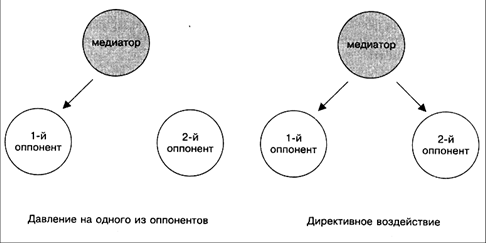 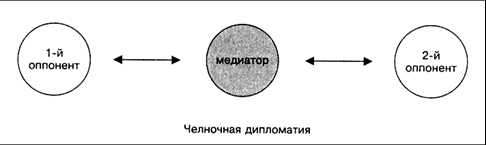 Медитация в современном миреМедиация - это процесс, в ходе которого участники конфликта с помощью нейтрального посредника (медиатора) планомерно выявляют проблемы и пути их решения, ищут альтернативы и пытаются достичь консенсусного соглашения, которое соответствовало бы их интересам.Медиацию (посредничество), в первую очередь, следует понимать как процесс, позволяющий продвигать конфликт в сторону его разрешения. Медиация - это целенаправленное вмешательство, способное сначала ослабить конфликт, затем подготовить почву для принятия взвешенных решений, и, наконец, разрешить некоторую проблему. Даже если не все элементы спора разрешаются, существующий конфликт с помощью медиации может быть лучше понят его участниками и переведен на управляемый уровень.Медиация идеально подходит для разрешения спорных ситуаций, имеющих в основе значительное число проблем и предполагающих продолжение взаимоотношений сторон, поскольку она способна создать модель взаимодействия, пригодную для разрешения будущих конфликтов.Важно подчеркнуть, что медиация представляет собой в большей степени интерактивный процесс и в меньшей - обычное межличностное взаимодействие. Разумеется, что особенности индивидуального поведения участников, способные вызвать проблемы, могут быть обсуждены. Однако в том случае, если они не блокируют процесс медиации, личность не является главным фокусом данной процедуры.Медиация в большей степени концентрируется на том, как стороны будут разрешать конфликт, и составлять план действий, чем на углублении в личные истории и проблемы. То есть медиация направлена на понимание мотивов перспективного поведения личности, а не на объяснение мотивов ее прошлого поведения. Медиатора должно больше интересовать настоящее и будущее, нежели прошлое. В фокусе медиации постановка задач, ведущих к достижению желаемой цели. Она ориентирована преимущественно на результаты и лишь отчасти на выявление внутренних пружин конфликта.Доверие и конфиденциальность между вовлеченными в процесс сторонами - необходимое условие эффективной медиации. В то же время построение доброжелательных отношений между участниками, равно как и между ними и медиатором, является лишь вспомогательным средством, но вовсе не целью посреднической процедуры, которая ориентирована на решение конкретных задач.Медиация не замещает и не исключает существующие теории поведения и терапии - долгосрочные методы психологического воздействия могут применяться параллельно с медиацией. Точно так же в процессе медиации не отпадает необходимость в правовых и иного рода консультациях.Медиация - это техника позитивного вмешательства в конфликт, применяемая тогда, когда ситуация требует структурировать перспективу его ослабления и разрешения. Эта техника предполагает выявление и согласование ценностей, норм, принципов и интересов, носителями которых являются участники - причем, именно участники спора-конфликта, а не медиаторы. Основные цели медиации заключаются в следующем:разработать план будущих действий (проект соглашения), который участники смогли бы принять за основу;подготовить участников к тому, чтобы они в полной мере осознавали последствия своих собственных решений;нейтрализовать беспокоящие и иные негативные эффекты конфликта за счет помощи участникам в разработке приемлемой для них резолюции.Медиация помогает:ослабить препятствия, мешающие эффективной коммуникации между участниками;максимизировать возможность исследования альтернатив,учесть интересы всех вовлеченных в процесс сторон;создать модель для разрешения конфликта в будущем.Медиация, которая может быть как судебной, так и договорной отличается от:Арбитража - средства разрешения конфликта между сторонами 3-м лицом на основе правовых норм, связанным с осуществлением юрисдикционных полномочий арбитром;Примирения, которое характеризуется как процесс продвижения вперед в целях нахождения решения возможно, но не обязательно, с участием третьего лица.Транзакции - договора, которым стороны идут на взаимные уступки для прекращения спора.В отличие от психотерапии и психологического консультирования, в медиации не происходит прояснение отношений между партнерами, медиатор поддерживает стороны в поиске соглашений или выработке решений, прорабатывая конкретные темы, вопросы, проблемы. Речь идет не об изменении отношений, а о конкретной ситуации, которую необходимо привести к разрешению, к соглашению, достижение которого обеспечивается активными вкладами конфликтующих сторон с целью устранения возникшего противостояния.Медиаторы не выполняют функцию адвокатов. Они не дают юридических советов и не представляют ни одну из сторон в суде. Они не поддерживают стороны и при обсуждении юридически важных аспектов дела.Приверженности какой-либо одной стороне (партии) недопустима. Медиация выступает, таким образом, в качестве инструмента социального мира: стороны прекращают противостояние и вступают в процесс сближения и пытаются собственными усилиями найти максимально устраивающее их решение и все это - под контролем медиатора, который устанавливает между сторонами равные и доверительные отношения, обеспечивая легитимность вырабатываемых решений.Основные модели медиации1. Давление на одного из оппонентов - большую часть времени третья сторона посвящает работе с одним из участников, в беседах с которым доказывается ошибочность его позиции. В конечном итоге данный участник идёт на уступки.2. Директивное воздействие предполагает акцентирование внимания на слабых моментах в позициях оппонентов, ошибочности их действий по отношению друг к другу. Цель - склонение сторон к примирению.Причинами трудовых споров являются негативные факторы, вызывающие различную оценку спорящими сторонами осуществления субъективного трудового права или исполнения трудовой обязанности.Причинами, по которым возможны трудовые споры могут быть как виновные действия должностных лиц, отражающие их субъективные негативные черты, гак и негативные действия со стороны трудового коллектива или конкретного работника. Частными причинами индивидуальных трудовых споров являются стремления работников оспорить правомерные действия нанимателя или желание установления новых условий труда без должного на то основания.Возникновение трудовых споров может происходить по причине субъективных факторов, к которым относятся:1) проявление со стороны нанимателя бюрократизма, преследование за критику, консерватизм, пренебрежительное отношение к правам и законным интересам работников. Со стороны работников может проявляться негативное отношение к трудовым обязанностям в виде прогулов, пьянства на работе, некачественном выполнении производственных заданий и т.п., что вынуждает нанимателя накладывать такому работнику взыскания, которые он начинает оспаривать;2) незнание или плохое знание трудового законодательства, как нанимателем, так и многими работниками, иными словами, низкая правовая культура. Если наниматель недостаточно знает трудовое законодательство, то естественно, что он будет нарушать и правила, установленные этим законодательством, такие как порядок заключения и расторжения трудового договора, перевод на другую работу, создание необходимых условий труда, изменение режима работы и т.д.На возникновение трудовых споров влияют кроме причин, также и условия или обстоятельства спора. По отношению к спорящей стороне они носят объективный характер, отражающий недостатки в работе конкретного производства, отрасли или же имеющие недостатки в самом трудовом законодательстве. Имея характер, связанный с производством и правовым его регулированием, в первом случае относятся к организации производства, а во втором - с принятием норм права, регулирующих трудовые отношения.Условия производственного характера связаны с недостатком в организации труда, к примеру, нарушение в снабжении материалами, что служит причиной неритмичности работы, необходимость работы в выходные дни, в ночное время, что вызывает споры по оплате труда. Иногда, из-за плохой организации труда, работники не знают своих должностных обязанностей, а потому их и не выполняют. Отсюда часто могут возникать споры о дисциплинарных взысканиях. Уровень трудовой и производственной дисциплины снижает плохая организация труда и производства, неорганизованный досуг, отсутствие нормальных условий быта, что создает условия для трудовых споров.Условия трудовых споров могут носить правовой характер, когда в законодательстве, регулирующем трудовые отношения, имеются не четкие формулировки в отдельных нормах или пробелы в законодательстве, позволяющие по-разному их толковать спорящими сторонами.К обстоятельствам коллективных трудовых споров можно отнести негативные условия работы конкретного трудового коллектива: низкий уровень организации труда и производства, уравниловка в оплате труда, плохое качество материалов, сырья, машин, с которыми работает трудовой коллектив, и другие негативные факторы, способствующие обострению конфликтных ситуаций и возникновению трудовых споров.Коллективный трудовой спор - это неурегулированные разногласия между работниками (их представителями) и работодателями (их представителями) по поводу установления и изменения условий труда (включая заработную плату), заключения, изменения и выполнения коллективных договоров, соглашений, а также в связи с отказом работодателя учесть мнение выборного представительного органа работников при принятии актов, содержащих нормы трудового права, в организациях (ст.398 Трудового кодекса РФ).Сначала спор рассматривается примирительной комиссией. Это обязательно. Ни одна из сторон коллективного трудового спора не вправе уклоняться от участия в примирительных процедурах, более того, статья 5.32. Административного кодекса РФ установила ответственность для представителей работодателя за уклонение от участия в примирительных процедурах.Примирительная комиссия формируется из представителей сторон коллективного трудового спора на равноправной основе. Примирительная комиссия создается в срок до трех рабочих дней с момента начала коллективного трудового спора. Моментом начала спора является день сообщения решения работодателя (его представителя) об отклонении всех или части требований работников (их представителей) или несообщение работодателем в течение трех рабочих дней своего решения, а также дата составления протокола разногласий в ходе коллективных переговоров. Решение о создании комиссии оформляется приказом работодателя и решением представителя работников.Спор должен быть рассмотрен примирительной комиссией в срок до пяти рабочих дней с момента издания приказа о создании примирительной комиссии. Срок может быть продлен по согласованию сторон, что оформляется протоколом. Решение примирительной комиссии оформляется протоколом и имеет для сторон обязательную силу и исполняется в порядке и сроки, которые установлены решением примирительной комиссии.Если в примирительной комиссии согласие не достигнуто, то стороны коллективного трудового спора продолжают примирительные процедуры с участием посредника или в трудовом арбитраже. Посредник приглашается в течение трех рабочих дней после составления примирительной комиссией протокола разногласий. Кандидатура посредника может быть выбрана по соглашению сторон независимо или по рекомендации Службы по урегулированию коллективных трудовых споров. Второй этап примирительных процедур завершается принятием сторонами согласованного решения в письменной форме или составлением протокола разногласий в срок до семи рабочих дней со дня приглашения посредника.Предложения примирительной комиссии по разрешению спора носят рекомендательный характер. Они принимаются большинством голосов ее членов, подписываются председателем и в трехдневный срок направляются сторонами для принятия решения по спору.Если стороны в течение пяти дней письменно не выразили согласия с предложениями комиссии, считается, что они не согласны с этими предложениями. При согласии сторон спор прекращается.При несогласии с предложениями примирительной комиссии стороны спора по взаимной договоренности могут прибегнуть к проведению примирительной процедуры с участием посредника.Посредничество - это процедура примирения сторон коллективного трудового спора с участием независимого эксперта-посредника.Поскольку посредничество как самостоятельная стадия разрешения коллективного трудового спора не является обязательной для сторон, Закон не ограничивает их сроками по достижении соглашения об этом.Соглашение о посредничестве стороны вправе заключить до возникновения разногласий между ними, предусмотрев эти вопросы в коллективном договоре, соглашении.Обращение к посреднику следует оформлять письменным заявлением, подписанным сторонами спора. Взаимоотношения с посредником, включая вознаграждение за оказание услуг, определяются соглашением между ним и сторонами спора.В целях оказания помощи сторонам коллективных трудовых споров в проведении примирительной процедуры с участием посредника объединения нанимателей и профсоюзов, иные субъекты хозяйствования могут создавать службы посредничестваПосредник имеет право запрашивать и получать от нанимателя необходимую информацию, касающуюся коллективного трудового спора, проводить со сторонами консультации (в том числе конфиденциальные), а также совершать другие правомерные действия, направленные на урегулирование спора.Рассмотрение спора с участием посредника осуществляется в срок до пяти дней с момента его приглашения и завершается внесением предложений по разрешению спора. Мнение посредника не является обязательным для сторон. Однако если стороны спора выразили свое согласие с предложениями посредника, спор прекращается.3. Челночная дипломатия - медиатор разделяет конфликтующие стороны и постоянно курсирует между ними, согласуя различные аспекты соглашения. В результате обычно достигается компромисс.- Задание 2. Ролевая игра « Сглаживание конфликта».Цель: отработка умений и навыков сглаживания конфликта.Инструкция: Участники разбиваются на «тройки». Каждая «тройка» придумывает сценарий, по которому два участника представляют конфликтные стороны, а третий играет роль арбитра, миротворца.Обсуждение:Какие методы сглаживания конфликтов были продемонстрированы?Какие, на ваш взгляд, интересные находки использовались?Как стоило повести себя тем участникам, кому не удалось сгладить конфликт?Рефлексия своей роли.- Задание 3 Методика посредничества по улаживанию конфликта.Методика состоит из 4-х шагов:« Найдите время, чтобы поговорить». (посредник помогает участникам договориться о времени и месте переговоров)« Спланируйте организацию» ( посредник « запускает» разговор)«Выговорись» ( участники должны выговориться полностью, высказать свою точку зрения и выслушать позицию другого).«Соглашение» (переговоры должны закончиться решением и описанием того, что, как и когда каждая конфликтующая сторона будет делать для реализации принятого решения)Обсуждение методики.Список литературыАнцупов А.Я., Шипилов А.И. Конфликтология: Учебник для вузов. – М,.1999. Гришина Н.В. Психология конфликта – СПб., 2000. – 464с.Дмитриев А.В. Конфликтология: Уч.пос. – М., 2001. – 320с.Емельянов С.М. Практикум по конфликтологии. – СПб., 2000.Здравомыслов А.Г.Социология конфликта. –М.,1996.Психология конфликта. Хрестоматия по психологии./Сост.. Н.В.Гришина. – СПб,. 2001. – 448 с. Психология менеджмента: Учебник для вузов/ Под ред. Г. С. Никифорова. – СПб.: 2004. – 639с.Психология социальных ситуаций: Хрестоматия./Сост.. И общ. Редакция Н.В.Гришина. – СПб . 2001. – 416с.Станкин М. И. Психология управления. Практическое пособие. – М.: 2002. – 368с.Приложение 1Реагирование на конфликтное поведениеЧеловек попадет в различные жизненные ситуации. И конфликты тоже часто становятся нашими сопровождающими в жизни. Как реагировать на такие ситуации?Главное — внутреннее принципиальное отношение.Мудрость. Мудрый человек, не зависимо от возраста на все смотрит сверху и широко, агрессивность среди людей - явление естественное и реагировать на каждый выпад будет себе дороже.Понимание другого. Почему человек ведет себя конфликтно? Причин может быть множество. Но скорее всего он не может справиться с какой-либо ситуацией. Поймите его, помогите ему или просто пройдите мимо.Внутренняя безмятежность и сохранение достоинства. Душевно здоровый человек унижен и оскорблен быть не может. “Здесь могут низке поступить, унизить нас они не могут!”. Если вы знаете себе цену, с чего вы поверите словам другого? И из лимона можно сделать лимонад: обратите внимание на то, как воспринимают вас окружающие, что особо подмечают.Ваша ответная агрессия — неконструктивна. Как правило, она вызывает ответную агрессию.Миролюбие — ваш союзник.Будьте готовы признать свою вину. Пока вы считаете виновным другого, он будет защищаться и видеть виновным только вас.Не будьте мстительны. Человек, плохой для вас, абсолютно может не являться таковым для других.Общие рекомендации по решению конфликтной ситуацииПризнать существование конфликта, т.е. признать наличие противоположных целей, методов у оппонентов, определить самих этих участников. Практически эти вопросы не так просто решить, бывает достаточно сложно сознаться и заявить вслух, что ты находишься в состоянии конфликта с сотрудником по какому-то вопросу. Иногда конфликт существует уже давно, люди страдают, а открытого признания его нет, каждый выбирает свою форму поведения и воздействия на другого, однако совместного обсуждения и выхода из создавшейся ситуации не происходит.Определить возможность переговоров. После признания наличия конфликта и невозможности его решить “с ходу” целесообразно договориться о возможности проведения переговоров и уточнить, каких именно переговоров: с посредником или без него и кто может быть посредником, равно устраивающим обе стороны.Согласовать процедуру переговоров. Определить, где, когда и как начнутся переговоры, т.е. оговорить сроки, место, процедуру ведения переговоров, время начала совместной деятельности.Выявить круг вопросов, составляющих предмет конфликта. Основная проблема состоит в том, чтобы определить в совместно используемых терминах, что является предметом конфликта, а что нет. Уже на этом этапе вырабатываются совместные подходы к проблеме, выявляются позиции сторон, определяются точки наибольшего разногласия и точки возможного сближения позиций.Разработать варианты решений. Стороны при совместной работе предлагают несколько вариантов решений с расчетом затрат по каждому из них, с учетом возможных последствий.Принять согласованное решение. После рассмотрения ряда возможных вариантов, при взаимном обсуждении и при условии, что стороны приходят к соглашению, целесообразно это общее решение представить в письменном виде: коммюнике, резолюции, договоре о сотрудничестве и т.д. В особо сложных или ответственных случаях письменные документы составляются после каждого этапа переговоров.Реализовать принятое решение на практике. Если процесс совместных действий заканчивается только принятием проработанного и согласованного решения, а дальше ничего не происходит и не меняется, то такое положение может явиться детонатором других, более сильных и продолжительных конфликтов. Причины, вызвавшие первый конфликт, не исчезли, а только усилились невыполненными обещаниями. Повторные переговоры проводить будет намного сложнее.Правила конструктивного взаимодействияПравило 1. Искренне интересуйтесь другими людьми.Правило 2. Улыбайтесь.Правило 3. Помните, что имя человека – это самый сладостный и самый важный для него звук на любом языке.Правило 4. Будьте хорошим слушателем. Поощряйте других говорить о самих себе.Правило 5. Говорите о том, что интересует вашего собеседника.Правило 6. Внушайте вашему собеседнику сознание его значимости и делайте это искренне».Практическое №10-11Приемы саморегуляции как условие эффективности общения в профессиональной деятельности Цель: развитие навыков саморегуляции на основе анализа своих личностных особенностей и поведения, развитие способности к эмпатии.Подготовка к занятию:Подготовить ответы на следующие вопросы:- Понятие и виды личностных ресурсов. - Понятие саморегуляции.- Основные приемы саморегуляции и отреагирования негативных эмоций.2. В течение недели вести рефлексивный дневник. Приблизительные темы для рефлексии:мои чувства и эмоции…мое отношение к другим людям…мое отношение к себе…мое отношение к учебе…какие события вызывают  у меня позитивные эмоции…какие события вызывают у меня отрицательные эмоции…что я хочу…чего я не хочу и т.д.Ход занятия:1. Обсуждение вопросов, обобщение знаний по теме.2. Отработка практических навыков саморегуляции на основе анализа своих личностных особенностей и поведения, развитие способности к эмпатии.Задание 1. Проанализируйте перечень личностных особенностей, и  профессиональных умений специалиста в сфере человек-человек, предложенных Р.В.Овчаровой. Оцените себя на предмет выраженности данных качеств (используйте для этого 10-бальную шкалу оценки). Обозначьте для каждого качества мероприятия для развития/поддержания/усиления данных качеств. Перечень личностных особенностей и профессиональных умений специалиста, работающего в сфере человек-человек (Овчарова Р.В., 1996):1. Стремление понять позицию другого.2. Дружелюбие, общительность.3. Способность стать лидером.4. Вежливость. 5. Руководство здравым смыслом, следование предписаниям. 6. Жизнерадостность. 7. Терпеливость, упорство. 8. Большое чувство ответственности. 9. Способность выполнять разнообразную работу. 10. Энтузиазм в трудовой деятельности. 11. Тщательность действий. 12. Самостоятельность суждений. 13. Аккуратность и последовательность в работе. 14. Способность к планированию своего будущего. 15. Способность к устным высказываниям. 16. Хорошая память.17. Способность обучать других. 18. Умение заботиться о людях.Задание 2. Упражнение «Поставь себя на место другого»Вспомните свой недавний конфликт с коллегой по работе, в котором вы начали общение с позиции «над». А теперь расслабьтесь, закройте глаза и представьте себя на место того человека, с кем вы разговаривали. Представили? Внутренне, про себя спросите у него, какие впечатления он получил от общения с вами? Подумайте, что бы мог о вас сказать ваш бывший собеседник. Затем проиграйте в своем воображении вашу беседу таким образом, чтобы оставить у вашего партнера приятные воспоминания о себе. Что изменилось? Задание 3. Упражнение «Я люблю», «Я не люблю».Особое внимание уделить колонке «Я люблю», выделить и обосновать внутренние и внешние ресурсы для личностного развития.Задание 4. Анализ личностных ресурсов.Проанализировать свои личностные ресурсы, обозначить различные кризисные ситуации и группы личностных ресурсов, приводящие к успешному преодолению их. Заполнить таблицу.Таблица 1.Анализ личностных ресурсов, способствующих успешному преодолению кризисных ситуаций Задание 5. Релаксационный тренинг.1. Естественные способы регуляции организма и саморегуляции.Природа человека такова, что он стремится к комфорту, к устранению
неприятных ощущений, не задумываясь об этом, не зная, какими научными словами это называется. Это — естественные способы регуляции, которые включаются сами собой, спонтанно, помимо сознания человека, поэтому иногда их еще называют неосознаваемыми. Наверняка вы интуитивно используете многие из них. Это длительный сон, вкусная еда, общение с природой и животными, баня, массаж, движение, танцы, музыка и многое другое. К сожалению, подобные средства, как правило нельзя использовать на работе, непосредственно в тот момент, когда возникла напряденная ситуация или накопилось утомление.  А есть ли приемы, которые можно применять и во время работы? Да, и многие из вас пользуетесь ими бессознательно. Но для повышения их эффективности важно:разобраться, какими естественными механизмами снятия напряжения и разрядки вы владеете;осознать их;перейти от спонтанного их применения к сознательному в целях управления своим состоянием;освоить приемы саморегуляции, или самовоздействия.Вот это и составляет суть саморегуляции.Примеры естественных приемов регуляции организма:Смех, улыбка, юмор;размышления о хорошем, приятном;различные движения типа потягивания, расслабления мышц;наблюдение за пейзажем за окном;рассматривание цветов в помещении, фотографий, других приятных или дорогих для человека вещей;мысленное обращение к высшим силам (Богу, Вселенной, великой идее);«купание» (реальное или мысленное) в солнечных лучах;вдыхание свежего воздуха;чтение стихов;высказывание похвалы, комплиментов кому-либо просто так.2. Саморегуляция – это управление своим психоэмоциональным состоянием, достигаемое путем воздействия человека на самого себя с помощью слов, мысленных образов, управления мышечным тонусом и дыханием.В результате саморегуляции могут возникать три основных эффекта:эффект успокоения (устранение эмоциональной напряженности);эффект восстановления (ослабление проявлений утомления);эффект активизации (повышение психофизиологической реактивности).Своевременная саморегуляция выступает своеобразным психогигиеническим средством, предотвращающим накопление остаточных явлений перенапряжении способствующим полноте восстановления сил, нормализующим эмоциональный фон деятельности, а также усиливающим мобилизацию ресурсов организма.БАНК СПОСОБОВ САМОРЕГУЛЯЦИИ(САМОВОЗДЕИСТВИЯ). Способы, связанные с управлением дыханиемУправление дыханием — это эффективное средство влияния на тонус мышц и эмоциональные центры мозга. Медленное и глубокое дыхание (с участием мышц живота) понижает возбудимость нервных центров, способствует мышечному расслаблению, то есть релаксации. Частое (грудное) дыхание, наоборот, обеспечивает
высокий уровень активности организма, поддерживает нервно-психическую напряженность.Пример 1Сидя или стоя постарайтесь, по возможности, расслабить мышцы тела и сосредоточьте внимание на дыхании. На счет 1-2-3-4 делайте медленный глубокий вдох (при этом живот выпячивается вперед, а грудная клетка неподвижна);  на следующие четыре счета проводится задержка дыхания; затем плавный выдох на счет 1 -2-3-4-5-6; снова задержка перед следующим вдохом на счет 1-2-3-4.Уже через 3—5 минут такого дыхания вы заметите, что ваше состояние стало заметно спокойней и уравновешенней.2. Способы, связанные с управлением тонусом мышц, движением.Под воздействием психических нагрузок возникают мышечные зажимы, напряжение. Умение их расслаблять позволяет снять нервно-психическую напряженность, быстро восстановить силы.Пример 2 Поскольку добиться полноценного расслабления всех мышц сразу не удается,
нужно сосредоточить внимание на наиболее напряженных частях тела.Сядьте удобно, если есть возможность, закройте глаза;дышите глубоко и медленно;пройдитесь внутренним взором по всему вашему телу, начиная от макушки до
кончиков пальцев ног (либо в обратной последовательности) и найдите места наибольшего напряжения (часто это бывают рот, губы, челюсти, шея, затылок, плечи,
живот);постарайтесь еще сильнее напрячь места зажимов (до дрожания мышц), делайте это на вдохе;прочувствуйте это напряжение;резко сбросьте напряжение — делайте это на выдохе;сделайте так несколько раз.В хорошо расслабленной мышце вы почувствуете появление тепла и приятной
тяжести. Если зажим снять не удается, особенно на лице, попробуйте разгладить его с помощью легкого самомассажа круговыми движениями пальцев (можно поделать гримасы — удивления, радости и пр.).Пример 3 Попробуйте задать ритм всему организму с помощью монотонных ритмичных движений:—	движения большими пальцами рук в «полузамке»;перевирание бусинок на ваших бусах;перебирание четок;пройдите по кабинету (коридору) несколько раз, делая на два шага вдох, и на пять шагов — выдох.III. Способы, связанные с воздействием слова.Известно, что «слово может убить, слово может спасти». Вторая сигнальная система есть высший регулятор человеческого поведения. Словесное воздействие задействует сознательный механизм самовнушения, идет непосредственное воздействие на психофизиологические функции организма. Формулировки самовнушений строятся в виде простых и кратких утверждений, с позитивной направленностью (без частицы «не»).Самоприказы
Самоприказ — это короткое, отрывистое распоряжение, сделанное самому себе.
Применяйте самоприказ, когда убеждены в том, что надо вести себя определенным образом, но испытываете трудности с выполнением. «Разговаривать спокойно!», «Молчать, молчать!», «не поддаваться на провокации!» -  это помогает сдерживать эмоции, вести себя достойно, соблюдать требования этики и правила работы с другим человеком.Сформулируйте самоприказ.Мысленно повторите его несколько раз.
Если это возможно, повторите его вслух.Самопрограммирование.Во многих ситуациях целесообразно «оглянуться назад», вспомнить о своих успехах в аналогичном положении. Прошлые успехи говорят человеку о его возможностях, о скрытых резервах в духовной, интеллектуальной, волевой сферах и вселяют уверенность в своих силах.—	Вспомните ситуацию, когда вы справились с аналогичными трудностями,.-	Сформулируйте текст программы, для усиления эффекта можно использовать
слова «именно сегодня»:«Именно сегодня у меня все получится»;«Именно сегодня я буду самой спокойной и выдержанной»;«Именно сегодня я буду находчивой и уверенной»;«Мне доставляет удовольствие вести разговор спокойным и уверенным голосом,
показывать образец выдержки и самообладания».-	Мысленно повторите его несколько раз.Самоодобрение (самопоощрение)Люди часто не получают положительной оценки своего поведения со стороны. Это, особенно в ситуациях повышенных нервно-психических нагрузок, — одна из причин увеличения нервозности, раздражения. Поэтому важно поощрять себя самим.-	В случае даже незначительных успехов целесообразно хвалить себя, мысленно говоря:«Молодец!», «Умница!», «Здорово получилось!»—	Находите возможность хвалить себя в течение рабочего дня не менее 3-5 раз.IV. Способы, связанные с использованием образовИспользование образов связано с активным воздействием на центральную нервную
систему чувств и представлений. Множество наших позитивных ощущений, наблюдений, впечатлений мы не запоминаем, но если пробудить воспоминания и образы, с ними связанные, то можно пережить их вновь и даже усилить. И если словом мы
воздействуем в основном на сознание, то образы, воображение открывают нам доступ к мощным подсознательным резервам психики.Чтобы использовать образы для саморегуляции:— Специально запоминайте ситуации, события, в которых вы чувствовали себя комфортно, расслабленно, спокойно, — это ваши ресурсные ситуации.-	Делайте это в трех основных модальностях, присущих человеку. Для этого запоминайте:зрительные образы события (что вы видите: облака, цветы, лес);слуховые образы (какие звуки вы слышите: пение птиц, журчание ручья, шум
дождя, музыка);ощущения в теле (что вы чувствуете: тепло солнечных лучей на своем лице,
брызги воды, запах цветущих яблонь, вкус клубники).-	При ощущении напряженности, усталости:сядьте удобно, по возможности, закрыв глаза;дышите медленно и глубоко;вспомните одну из ваших ресурсных ситуаций;проживите ее заново, вспоминая все сопровождавшие ее зрительные, слуховые
и телесные ощущения; побудьте внутри этой ситуации несколько минут; откройте глаза и вернитесь к работе.В заключение отметим следующее. Самая важная роль в борьбе со стрессом и напряжением должна отводиться развитию и укреплению жизнерадостности, вере в людей, неизменной уверенности в успехе дела, за которое взялся.Жизненный успех не дается без труда, иногда без тяжелых потерь. Надо быть готовым с наименьшими страданиями пройти через обиды, измены, потери. Для этого следует приучить себя не пропускать в сферу эмоций чрезмерные раздражители, несущие боль и отрицание многих человеческих ценностей.Конечно, несчастья близких, общественные катастрофы, неудачи в работе, собственные промахи не могут не расстраивать человека. Но не следует считать такие неудачи непоправимыми катастрофами. То, что можно, следует исправить. А на нет — и суда нет, как говорят в народе.Большая мудрость содержится в изречении: «Господи, дай мне силы изменить то, что я могу изменить, терпение — принять то, что я не могу изменить, и мудрости - отличать одно от другого».Упражнения:1 Дыхание2. Краткий релаксационный тренинг.3. Гимнастика.Список литературыЕрмолаева Л. И. Психотерапия личного самочувствия. М., 1993. – 179 с.Кон И. С. В поисках себя: Личность и ее самосознание. М., 1984. – 206 с.Ладанов И. Д. Управление стрессом. М., 1989. – 123 с.Маралов В.Г. Основы самопознания и  саморазвития: учеб.пособие для студентов  пед. учреждений.- М:Академия, 2009 .-256  сМескон М. X., Альберт М., Хедоури Ф. Управление конфликтами, изменениями и стрессами. - М., 2012. – 153 с.Стишенок И.В. Тренинг уверенности в  себе:развитие и реализация  новых  возможностей.-СПб.: Речь, 2006.-240 с.Шевцов А.А. Самопознание и субъективная психология. – М.: Тропа Троянова:, Издательское товарищество Роща Академии, 2003.– 424 с. методика «диагностика доброжелательности(Шкала Кэмпбелла)»   Литература: 1. Фетискин Н. П., Козлов В. В., Мануйлов Г. М. Социально-психологическая диагностика развития личности и малых групп. – М.: Изд-во Института Психотерапии, 2002. – С. 157 – 158. 2. Лабунская В.А., Менджерицкая Ю.А., Бреус Е.Д. Психология затрудненного общения.- М.: ACADEMA , 2001. – С. 102 – 104.Инструкция. «Внимательно прочитайте (прослушайте) пары суждений опросника. Если вы считаете, что какое-либо суждение из пары верно и соответствует вашему представлению о себе и других людях, то в банке ответов напротив номера суждения отметьте степень вашего согласия с ним, используя предложенную шкалу. Если у вас возникли какие-нибудь вопросы, задайте их, прежде чем начнете выполнять тест».Текст опросника1. 				А). Человек чаще всего может быть уверен в других людях.     В). Доверять другому небезопасно, так как он может использовать это в своих целях.2. 	А). Люди скорее будут помогать друг другу, чем оскорблять друг друга-	В). В наше время вряд ли найдется такой человек, которому можно было бы полностью довериться.3. 	А). Ситуация, когда человек работает для других, полна опасности. 	В). Друзья и сотрудники выступают лучшим гарантом безопасности.4. 	А). Вера в других является основой выживания в наше время.	В). Доверять другим равнозначно поиску неприятностей.   5. 	А). Если знакомый просит в займы, лучше найти способ отказать ему.	В). Способность помочь другому составляет одну из лучших сторон нашей жизни.6.  	А). «Договор дороже денег» - все еще лучшее правило в наше  время.	В). В наше время необходимо стремиться угрожать всем независимо от собственных принципов.А). Невозможно перепрыгнуть через себя. 	В). Там, где есть воля, есть и результат.8. 	А). В деловых отношениях не место дружбе.	В). Основная функция деловых отношений состоит в возможности помочь другому.Бланк ответовФ.И.О. ___________Пол _________Возраст ________________Варианты ответов: А или В.Обработка и интерпретация результатовПри совпадении ответа испытуемого с ключом он оценивается в 1 балл, при несовпадении  – в 0 баллов. Выборы, отражающие доброжелательное отношение к другим людям, обозначены звездочкой(*). Баллы суммируются.Ключ4 балла и меньше – низкий показатель доброжелательного отношения к другим; 4 - 8 баллов –- средний показатель доброжелательного отношения к другим; 8 баллов и выше –  высокий показатель доброжелательного отношения к другим.Экспресс-диагностика доверия (шкала Розенберга)Литература: 1. Фетискин Н. П., Козлов В. В., Мануйлов Г. М. Социально-психологическая диагностика развития личности и малых групп. – М.: Изд-во Института Психотерапии, 2002. – С. 160 – 161. 2. Лабунская В.А., Менджерицкая Ю.А., Бреус Е.Д. Психология затрудненного общения.- М.: ACADEMA , 2001. – С. 104 – 105.Инструкция. «Внимательно прочитайте (прослушайте) пары суждений опросника. Если вы считаете, что какое-либо суждение из пары верно и соответствует вашему представлению о себе и других людях, то в банке ответов напротив номера суждения отметьте степень вашего согласия с ним, используя предложенную шкалу. Если у вас возникли какие-нибудь вопросы –  задайте их, прежде чем начнете выполнять тест».Текст опросника1. Как вы думаете, большинству людей можно доверять или во взаимодействии с другими нужно соблюдать осторожность?А). Большинству людей можно доверять.В). Во взаимодействии с другими нужно соблюдать осторожность.2. Могли бы вы сказать, что люди чаще всего стремятся быть полезным другим или они думают только о себе?А). Стремятся быть полезными другим.В). Думают только о себе.3. Как вы думаете, большинство людей попытались бы обмануть вас, если бы им представилась такая возможность, или вели бы себя честно?А). Попытались бы обмануть, если бы им представилась такая возможность.В). Вели бы себя честно.Бланк ответовФ.И.О. ___________Пол _________Возраст ________________Варианты ответов: А или В.Обработка и интерпретация результатовПри соответствии ответа испытуемого с ключом он оценивается в 1 балл, при несовпадении – в 0 баллов. Баллы суммируются.1 балл и меньше - низкий показатель доверия;2 балла - средний показатель доверия;3 балла - высокий показатель доверия.«Шкала совестливости» Автор: В. В. Мельников, Л. Т. Ямпольский.Литература: Фетискин Н. П., Козлов В. В., Мануйлов Г. М. Социально-психологическая диагностика развития личности и малых групп. – М.: Изд-во Института Психотерапии, 2002. – С. 163 – 164. «Шкала совестливости» предназначена для измерений степени уважения к социальным нормам и этическим требованиям. Для лиц с высоким значением фактора совестливости характерны такие особенности личности, влияющие на мотивацию поведения, как чувство ответственности, добросовестность, стойкость моральных принципов. В своем поведении они руководствуются чувством долга, строго соблюдают этические стандарты, всегда стремятся к выполнению социальных требований; высокая добросовестность обычно сочетается с хорошим самоконтролем.Инструкция. «На бланке для ответа вам предлагается ряд утверждений. При согласии с утверждением рядом с ним поставьте знак «+» («да»), при несогласии –  знак «–» («нет»)». Текст опросника1. Я всегда строго соблюдаю принципы нравственности и морали.2. Я всегда следую чувству долга и ответственности.3. Я верю, что любые, даже скрытые поступки не окажутся безнаказанными.4. Меня возмущает, что преступника могут освободить благодаря ловкой защите адвоката.5. Я считаю, что соблюдение законов является обязательным.6. Я считаю, что люди должны отказаться от всякого употребления спиртных напитков.7. Если бы я должен был намеренно солгать человеку, мне пришлось бы смотреть в сторону, Так как стыдно было бы смотреть ему в глаза.8.  Я люблю читать книги, статьи на темы морали и нравственности.9.  Меня раздражает, когда женщины курят.10.Думаю, что существует одно-единственное правильное понимание жизни.11.Когда кто-нибудь проявляет глупость или невежество, я стараюсь его поправить.12.Я человек твердых убеждений.13.Я люблю лекции на серьезные темы. 14.Я считаю, что всякую работу следует доводить до конца, даже если кажется, что в этом нет необходимости.      Обработка и интерпретация результатовЗа каждый положительный ответ начисляется по 1 баллу и подсчитывается их сумма. Чем большую сумму баллов набрал опрашиваемый, тем больше у  него выражены совестливость, чувство ответственности.Методика «Диагностика Эффективности педагогических коммуникаций»Автор: Леонтьев А.А.Литература: Фетискин Н. П., Козлов В. В., Мануйлов Г. М. Социально-психологическая диагностика развития личности и малых групп. – М.: Изд-во Института Психотерапии, 2002. – С. 161 – 162. Предлагаемая методика является модифицированным вариантом анкеты А. А. Леонтьева. Диагностическая цель методики заключается в определении «аудиторной атмосферы», активности, выраженности познавательного интереса у обучаемых, а также некоторых проявлений стиля педагогического общения.Инструкция. Экспертам, имеющим опыт общения с аудиторией, предлагается карта коммуникативной деятельности. Каждый эксперт работает независимо, после чего находится усредненная оценка. Оценку следует проводить по предлагаемой шкале, а при обсуждении попытаться обосновать, какие действия педагога вызвали те или иные оценки.Карта коммуникативной деятельностиОбработка и интерпретация данныхПодсчитывается усредненная экспертная оценка. Диапазон этих оценок может колебаться от 49 до 7 баллов. На основе средней оценки экспертов делается заключение о степени коммуникативной эффективности.Если усредненная оценка экспертов колеблется в пределах 45-45 баллов, то коммуникативная деятельность очень напряженная и близкая к модели активного взаимодействия. Педагог достиг вершин своего мастерства, свободно владеет аудиторией. Как дирижер прекрасно распределят свое внимание, все средства общения органично вплетены во взаимодействие с обучаемыми. Непосвященному может показаться, что собралась компания давно знающих  друг друга людей для обсуждения последних событий. Однако при этом все заняты общим делом, занятие достигает поставленной цели.35 - 44 балла – высокая оценка. Дружеская, непринужденная атмосфера царит в аудитории. Все участники занятия заинтересованно наблюдают за педагогом или обсуждают поставленный вопрос. Активно высказываются мнения, предлагаются варианты решения проблемы. Стихийность отсутствует. Педагог корректно направляет ход занятия, не забывая отдавать должное юмору и остроумию собравшихся. Всякое удачное предложение тут же подхватывается и поощряется умеренной похвалой. Занятие проходит продуктивно, в активном взаимодействии сторон.20 - 34 балла характеризуют педагога как вполне удовлетворительно овладевшего приемами общения. Его коммуникативная деятельность довольно свободна по форме. Он легко входит в контакт с обучаемыми, но не все оказываются в поле его внимания. В импровизированных дискуссиях он опирается на наиболее активную часть собравшихся, остальные же выступают в основном в роли наблюдателей. Занятие проходит оживленно, но не всегда достигает поставленной цели. Содержание занятия может непроизвольно приноситься в жертву форме общения. Здесь возможны проявления элементов моделей дифференцированного внимания и негибкого реагирования.11 - 19 баллов – низкая оценка коммуникативной деятельности. Имеет место односторонняя направленность учебно-воспитательного воздействия со стороны педагога. Незримые барьеры общения препятствуют живым контактам сторон. Аудитория пассивна, инициатива проявляется доминирующим положением педагога. Его стиль уподобляется авторитарной или неконтактной моделям общения.При очень низких оценках (7 - 10 баллов) всякое взаимодействие с обучаемыми отсутствует. Общение развивается по моделям дикторского или гипорефлексивного стиля. Оно обезличено, по психологическому содержанию анонимно и практически ничем не отличается от массовой публичной лекции или вещания по радио. Педагогические функции ограничиваются лишь информационной стороной.Эффективному взаимодействию обучающихся могут препятствовать самые разные факторы, известные как барьеры общения. Это такие объективные факторы, как расстояние, отсутствие видимости и слышимости.Методика «Самооценка психической устойчивости в межличностных отношениях»Автор: М. В. Секач, В. Ф. Перевалов, Л. Г. Лаптев.Литература: Фетискин Н. П., Козлов В. В., Мануйлов Г. М. Социально-психологическая диагностика развития личности и малых групп. – М.: Изд-во Института Психотерапии, 2002. – С. 172 – 175. Данная методика (предпочтительнее ее компьютерный вариант) выявляет динамику уровней психической устойчивости. По мнению авторов, методика «Самооценка психической устойчивости в межличностных отношениях» (СПРУ) предназначена респондентам  разных возрастов, социальных рангов, видов деятельности и не имеет никаких противопоказаний по здоровью. В практическом плане она имеет наибольшую значимость для действий в экстремальных условиях, когда требуется становиться над обстоятельствами и побеждать их. Методика позволяет определить возможность руководителя проявлять психическую устойчивость по четырем психологическим компонентам: интеллект, воля, эмоции и личностно-профессиональные качества. Именно они, интегрируясь в системное психическое образование, составляют основу психической устойчивости руководителя.Инструкция. «Предлагаем вам ответить на вопросы искренне и однозначно и занести свои ответы в бланк опросника. При ответе на каждый вопрос необходимо указывать определенное отношение к проблеме, содержащейся в вопросе, выражая согласие или отрицание («да» или «нет»). Если определение в опроснике соответствует вашему представлению о себе, на бланке перечеркните номер этого определения». Бланк ответовФ.И.О. ___________Пол _________Возраст ________________Текст Опросника       Я отдаю распоряжения всем подчиненным в одинаковой форме.Я уверен, что поощрение - более сильный стимул для сотрудника, чем боязнь наказания.Моя позиция лидера соответствует реальному статусу.Когда необходимо, я могу заставить людей работать столько, сколько нужно для дела.Я стараюсь, чтобы каждый сотрудник максимально проявлял свои способности.Мне не нравится, когда меня хвалят.Я редко ошибаюсь, давая целостную квалификационную характеристику сотрудникам.То, что моим подчиненным кажется, везением или удачей, на самом деле плод моих долгих размышлений и действий. Мои служебные и личные интересы в целом совпадают.  В периоды учебы (школа, вуз) я всегда был среди лучших.  Я предпочитаю такую работу, при которой можно самостоятельно определять, что и как делать. Мне удается вести за собой людей, даже если они независимы от меня. Я думаю, что самое главное в жизни - быть мастером своего дела. По утрам я обычно чувствую себя отдохнувшим и бодрым. У меня нет ощущения, что жизнь меня утомляет. Я никогда не вздрагиваю перед неожиданным вызовом к руководству. Меня не смущает присутствие большого количества незнакомых людей. Я не отмечал, чтобы у меня пропадал или изменялся голос во время спора. В прохладную погоду я никогда не потею. Мне нравится постоянно находиться среди людей. В экстремальных ситуациях у меня не было ощущения удушья. Мое настроение не бывает связано с изменением погоды. Меня не беспокоят кошмарные сновидения. Я отстаиваю только то, в чем искренне убежден. Моя профессия удовлетворяет меня. Я думаю, что мои привычки хороши и желательны. Я считаю, что любая неприятность закончится, но ждать этого не следует. Принимая решение в сложных ситуациях, я рассчитываю только на свой опыт и знания. Я полностью отдаю себя своей профессии. Я удовлетворен результатами самореализации в выбранном виде деятельности. Я не думаю о болезнях, пусть все идет своим чередом. Я всегда смотрю собеседнику прямо в глаза. Я не верю в случайности, совпадения, суеверия.  Меня интересует все новое.  Я могу заставить себя работать столько, сколько необходимо для дела. Я никогда не передаю слухи. У меня широкий круг интересов.  Я лучше себя чувствую, когда работаю, чем когда бездельничаю. Я всегда убежден, что делаю нужное и полезное дело. Чаще всего я могу предугадать решение начальника. Я могу решать деловые вопросы с людьми, которых не выношу,  Рутинная работа быстро вызывает у меня раздражение. Я люблю работать с людьми опытными и умными. Я уважаю людей, которые достигли успеха без посторонней помощи. Свои решения я всегда стараюсь научно обосновывать. Я всегда такой, каким кажусь. Я работаю в основном из-за желания победить, выиграть. Не обязательно, чтобы мои решения одобрялись подчиненными. Я считаю, что знающий проблему руководитель всегда легко доведет ее до любого исполнителя. Я постоянно чувствую свою ответственность на работе. Я не волнуюсь из-за пустяков. Я не обращаю внимания на то, о чем говорят у меня за спиной. В различных ситуациях и в общении с разными людьми я веду себя совершенно по-разному. Возраст собеседника не мешает мне установить деловой контакт. Мне не трудно освоиться в новом качестве и в новом коллективе.Обработка и интерпретация данныхПоказателем правильности усвоения инструкции может служить следующая форма проверки: если респондент утвердительно ответил более чем на половину вопросов по «шкале лжи» (6, 16, 26, 36, 46, 45), то результат тестирования признается недействительным. В ином случае результаты тестирования указывают на один из уровней психической устойчивости руководителя.Во-первых, необходимо определить процентный уровень положительных ответов. Для этого их количество делится на константное число 49 и умножается на 100.Исходя из количества полученных баллов, мы можем охарактеризовать различные уровни психической устойчивости руководителя.Высоким уровень психической устойчивости руководителя характеризует его способность выполнять управленческие функции в любых реальных условиях без существенного психического и физического напряжения (70% и более положительных ответов).Стабильный уровень психической устойчивости позволяет руководителю осуществлять управленческие функции успешно, без негативных последствий для психического здоровья (50% положительных ответов).Удовлетворительный уровень обеспечивается, если руководитель добивается положительных результатов в управленческой деятельности, мобилизуя весь свой творческий потенциал (30% положительных ответов).Если руководитель не соответствует одному или нескольким критериям психической устойчивости в такой степени, что не способен успешно выполнять управленческие функции, то его психическую устойчивость можно считать недостаточной (25% положительных ответов). Недостаточный уровень психической устойчивости не тождественен «неустойчивой психике». Это лишь уровень измерения психической и профессиональной состоятельности руководителей с соответствующим стажем работы на руководящей должности и определенного возраста.Состояние партнера в процессе общенияВнешние проявления данного состояния1(__)11(__)21(__)31(__)41(__)51(__)61(__)71(__)81(__)91(__)2(__)12(__)22(__)32(__)42(__)52(__)62(__)72(__)82(__)92(__)3(__)13(__)23(__)33(__)43(__)53(__)63(__)73(__)83(__)93(__)4(__)14(__)24(__)34(__)44(__)54(__)64(__)74(__)84(__)94(__)5(__)15(__)25(__)35(__)45(__)55(__)65(__)75(__)85(__)95(__)6(__)16(__)26(__)36(__)46(__)56(__)66(__)76(__)86(__)96(__)7(__)17(__)27(__)37(__)47(__)57(__)67(__)77(__)87(__)97(__)8(__)18(__)28(__)38(__)48(__)58(__)68(__)78(__)88(__)98(__)9(__)19(__)29(__)39(__)49(__)59(__)69(__)79(__)89(__)99(__)10(__)20(__)30(__)40(__)50(__)60(__)70(__)80(__)90(__)100(_)I 1в11а21в31в41а51в61в71в81а91 аЛII2а12в22в32в42а52а62в72а82в92аАIII3а13а23аЗ3в43в53а63в73 в83а93вДIV4в14а24в34в44а54в64а74а84а94аКV5а15а25в35а45в55а65в75в85а95аПVI6в16а26аЗ6в46а56а66в76в86а96вМVII7в17а27а37а47в57в67в77а87в97аНVIII8б18628б38а48б58в68б78в88б98аВIX 9в 19в 29а 39в 49а 59а 69в 79а 89а 99вПХ10в20а30а40в50а60а70в80 а90в100аСМои интересыМои вариантыМои критерииИх интересыАльтернатива на случай ухода. Что предпринять, если соглашение не состоится, выбрать лучший вариант.Конкретные обязательства, которые можно взять на себя в случае достижения соглашенияЧего я хочу? Каковы мои цели? (Например: построить отношения; обменяться информацией; решить проблему; вести переговоры)Что будет в самом худшем случае, если я не сумею добиться  поставленной цели?Являются ли переговоры единственным                      способом достижения моей .цели?Почему я хочу именно этого? Что это даст мне?Позитивна ли моя цель? Если нет, то, что меня ведет и чем я готов за это расплачиваться?Чего и почему я категорически не хочу?Каков допустимый предел? Где я должен остановиться и прекратить  переговоры?На какие уступки я могу пойти? Что для меня важно?В чем мои сильные и слабые стороны?Как продемонстрировать свою силу и не показать слабость?Что будет для меня хорошей сделкой?Что будет удовлетворительной сделкой?Что я расценю как приемлемую сделку?Есть ли у меня полномочия вести  переговоры? Каковы границы  этих  полномочий?Обладает ли противоположная сторона полномочиями вести переговоры? Каковы границы этих полномочий?Чего, по моему мнению, они хотят и почему?Что станет предметом обсуждения для них?Каковы их сила, слабость, потенциальная стратегия?Насколько важен для них позитивный итог переговоров? Что потеряют они, если не прийти к согласию?Как на данные переговоры могут повлиять предыдущие встречи?Какое влияние на ход переговоров окажет окружающая обстановка?Какие ограничения с точки зрения законности или текущего момента следует принять в расчет?День неделиВремя(от-до)Название передачиВидконфликтаСущностьконфликтаЭмоциональный фонПримечаниеКризисная ситуацияРесурсВозможности развитияНапример: сдача экзаменаПозитивные эмоцииПосмотреть веселую комедию№АВ12345678№ утвержденияВарианты ответа1А*2А*3В*4А*5В*6А*7В*8В*№АВ123№ утверждения123Ключ к ответу аав1.Доброжелательность7 6 5 4 3 2 1Недоброжелательность2.Заинтересованность7 6 5 4 3 2 1Безразличие3.Поощрение инициативы обучаемых7 6 5 4 3 2 1Подавление инициативы4.Открытость (свободное выражение чувств,  отсутствие «маски»)7 6 5 4 3 2 1Закрытость (стремление держаться за социальную роль, боязнь своих недостатков, тревога за престиж)5.Активность (все время в общении, держит обучаемых  в «тонусе»)7 6 5 4 3 2 1Пассивность (не управляет процессом общения, пускает его на самотек)6.Гибкость (легко схватывает и  разрешает возникшие проблемы, конфликта)7 6 5 4 3 2 1Жесткость (не замечает изменений в настроении аудитории, направлен как  бы на себя)7.Дифференцированность (индивидуальный подход)7 6 5 4 3 2 1Отсутствие дифференцированности в общении (нет индивидуального подхода к обучаемым)1112131415121222324252313233343534142434445451525354555616263646Количество ответов «ДА»717273747Количество ответов «ДА»818283848Количество ответов «ДА»919293949Количество ответов «ДА»1020304050Количество ответов «ДА»